ПОЯСНИТЕЛЬНАЯ ЗАПИСКАДанная рабочая учебная программа составлена в соответствии со следующими нормативно-правовыми документами: Закон «Об образовании» № 273 – ФЗ от 29.12.2012Приказ Министерства просвещения Российской Федерации от 31.05.2021 №287 "Об утверждении федерального государственного образовательного стандарта основного общего образования" (Зарегистрирован 05.07.2021 № 64101)Примерная государственная программа по истории, созданная на основе федерального компонента государственного образовательного стандарта;Базисный учебный план общеобразовательных учреждений РФ, утверждённый Приказом Минобразования РФ от 09.03.2004, № 1312;Федеральный компонент государственного образовательного стандарта, утверждённый Приказом Минобразования РФ от 05.03.2004, № 1089;Федеральный перечень учебников, рекомендованных (допущенных) Министерством образования и науки РФ к использованию в образовательном процессе в общеобразовательных учреждениях, на 2020/2021 учебный год;Концепции нового учебно-методического комплекса по отечественной истории и Историко-культурного стандарта, подготовленных Российским историческим обществом.Санитарно  -  эпидемиологических  правил  и  нормативов  СанПиН 2.4.2.2821 – 10.  «Санитарно  -  эпидемиологические   требования  к  условиям и  организации  обучения  в  общеобразовательных  учреждениях»Требования к оснащению образовательного процесса в соответствии с содержательным наполнением учебных предметов федерального компонента государственного образовательного стандарта;Методическое письмо Министерством образования и науки РФ «О преподавании учебного предмета «История» в условиях введения федерального компонента государственного стандарта общего образования»; Основной образовательной программы образовательного учреждения МБОУ СОШ №251.Рабочая программа предназначена для изучения курса История России в 6 классе, составлена в соответствии с положениями  Концепции единого учебно-методического комплекса по отечественной истории (включающей Историко-культурный стандарт), Федерального государственного образовательного стандарта основного общего образования второго поколения, на основе Примерной программы по истории для 5-10 классов, авторской программы по Истории России к предметной линии учебников Н. М. Арсентьева, А. А. Данилова и др. под редакцией А. В. Торкунова в основной школе (6—9 классы), учебного плана МКОУ «СОШ №251».Содержание учебного предмета «История» в основной школе изучается в рамках двух курсов: «История России» и «Всеобщая история». Данная рабочая программа направлена на изучение курса     «История России» (6 класс). Программа предполагает использование учебников: «История России. 6 класс», авторы: Н. М. Арсентьев, А. А. Данилов и др. под редакцией А. В. Торкунова и УМК М.А. Бойцова, Р.М. Шукурова Всеобщая история. История Средних веков. М.: ООО «Русское слово», 2020.ОБЩАЯ ХАРАКТЕРИСТИКА УЧЕБНОГО ПРЕДМЕТАОтбор учебного материала для содержания программы осуществлён с учётом целей и задач изучения истории в основной школе, её места в системе школьного образования, возрастных потребностей и познавательных возможностей учащихся 6 класса, особенностей их социализации, а также ресурса учебного времени, отводимого на изучение предмета. Программа разработана на основе требований Концепции единого учебно-методического комплекса по отечественной истории, а также принципов и содержания Историко-культурного стандарта.  В современном плюралистическом российском обществе единая концепция исторического образования выступает в качестве общественного договора, призванного обеспечить согласованную и поддержанную обществом версию отечественной и всеобщей истории. Подобный подход не исключает сохранения плюрализма оценок и суждений в рамках исторических исследований, а также методических подходов к преподаванию отечественной истории на различных этапах обучения и воспитания учащихся. Центральной идеей концепции является рассмотрение истории формирования государственной территории и единого многонационального российского народа. Судьба России созидалась единением разных народов, традиций и культур. Это обусловило ключевую роль этнокультурных компонентов, обеспечивающих достижение единства, гармонии и согласия в российском многонациональном обществе. Курс отечественной истории является важнейшим слагаемым школьного предмета «История». Он должен сочетать историю Российского государства и населяющих его народов, историю регионов и локальную историю (прошлое родного города, села). Такой подход будет способствовать осознанию школьниками своей социальной идентичности в широком спектре – как граждан своей страны, жителей своего края, города, представителей определенной этнонациональной и религиозной общности, хранителей традиций рода и семьи. Курс «История России» даёт представление об основных этапах исторического пути Отечества, при этом внимание уделяется целостной и выразительной характеристике основных исторических эпох. Важная особенность курса заключается в раскрытии как своеобразия и неповторимости российской истории, так и её связи с ведущими процессами мировой истории.   	Содержание учебного предмета «История» в основной школе изучается в рамках двух курсов: «История России» и «Всеобщая история. Общая недельная нагрузка в 6 классе — 2 часа, годовая нагрузка - 70 часов. Соотношение Истории России и Всеобщей истории 70% и 30% соответственно. Курс «История России» дает представление об основных этапах исторического пути Отечества. Важная мировоззренческая задача курса заключается в раскрытии как своеобразия и неповторимости российской истории, так и ее связи с ведущими процессами мировой истории.  В курсе «Всеобщая история»  рассматриваются характерные черты основных исторических эпох, существовавших в рамках цивилизации, прослеживаются линии взаимодействия и преемственности отдельных общностей, раскрывается значение исторического и культурного наследия прошлого. Учитывая небольшой объем времени, выделяемый на всеобщую историю, необходимо опускать многие второстепенные  детали и делать акцент на определяющих явлениях, помогающих, в первую очередь, понять и объяснить современный мир. Отбор учебного материала для содержания программы осуществлен с учетом целей и задач изучения истории в основной школе, его места в системе школьного образования, возрастных потребностей и познавательных возможностей учащихся 5-9 классов, особенностей их социализации, а также ресурса учебного времени, отводимого на изучение предмета.    Программа обеспечена учебниками:  1. М.А. Бойцов, Р.М. Шукуров Всеобщая история. История Средних веков. М.: ООО «Русское слово», 2020.2. История. Россия с древнейших времен до конца XVI века. 6 класс. М.Н. Арсентьев, Данилов А.А., М.: Просвещение, 2016. МЕСТО УЧЕБНОГО ПРЕДМЕТА             Курсы «История России» и «Всеобщая история» изучаются последовательно.          На изучение истории в 6 классе отводится 68 часов. Курс «История России» в 6 классе изучается в объеме 46 ч. Целью исторического образования является формирование у обучающихся целостной картины российской и мировой истории, учитывающей взаимосвязь всех ее этапов, их значимость для понимания современного места и роли России в мире, важность вклада каждого народа, его культуры в общую историю страны и мировую историю, формирование личностной позиции по основным этапам развития российского государства и общества, а также современного образа России. Задачи изучения истории в основной школе: формирование у молодого поколения ориентиров для гражданской, этнонациональной, социальной, культурной самоидентификации в окружающем мире; овладение учащимися знаниями об основных этапах развития человеческого общества с древности до наших дней в социальной, экономической, политической, духовной и нравственной сферах при особом внимании к месту и роли России во всемирно-историческом процессе; воспитание учащихся в духе патриотизма, уважения к своему Отечеству — многонациональному Российскому государству в соответствии с идеями взаимопонимания, толерантности и мира между людьми и народами, в духе демократических ценностей современного общества; развитие у учащихся способности анализировать содержащуюся в различных источниках информацию о событиях и явлениях прошлого и настоящего, руководствуясь принципом историзма, в их динамике, взаимосвязи и взаимообусловленности; формирование у школьников умений применять исторические знания для осмысления сущности современных общественных явлений, в общении с другими людьми в современном поликультурном, полиэтничном и многоконфессиональном обществе. Учебная программа предусматривает формирование у учащихся общеучебных умений и навыков, универсальных способов деятельности и ключевых компетенций. В рамках познавательной деятельности изучение истории способствует развитию умения сравнивать, сопоставлять, анализировать. При выполнении творческих работ формируется умение определять адекватные способы решения учебной задачи на основе заданных алгоритмов, мотивированно отказываться от образца деятельности, искать оригинальные решения. 
Важную роль историческое образование играет в формировании и развитии общеучебных умений и навыков в рамках информационно-коммуникативной деятельности, в том числе умения передавать содержание текста в сжатом или развернутом виде в соответствии с целью учебного задания, использовать различные виды чтения (ознакомительное, просмотровое, поисковое и др.), составлять план. На уроках истории учащиеся могут более уверенно овладеть монологической и диалогической речью, умениями вступать в речевое общение, участвовать в диалоге (понимать точку зрения собеседника, признавать право на иное мнение), приводить примеры, подбирать аргументы, перефразировать мысль (объяснять «иными словами»), формулировать выводы. Для решения познавательных и коммуникативных задач учащимися могут использовать различные источники информации, включая энциклопедии, словари, Интернет-ресурсы и другие базы данных, в соответствии с коммуникативной задачей, сферой и ситуацией общения осознанно выбираться выразительные средства языка и знаковые системы (текст, таблица, схема, аудиовизуальный ряд и др.).  
           Обучение учащихся осуществляется на основе использования методов и приемов технологии развития критического мышления, что обеспечивает самостоятельную и сознательную деятельность учащихся, активное участие школьников в образовательном процессе. Личностными результатами изучения курса истории в 6 классе являются:• первичная социальная и культурная идентичность на основе усвоения системы исторических понятий и представлений о прошлом Отечества (период до XV в.), эмоционально положительное принятие своей этнической идентичности;• познавательный интерес к прошлому своей Родины;• изложение своей точки зрения, её аргументация в соответствии с возрастными возможностями;• проявление эмпатии как понимания чувств других людей и сопереживания им;• уважительное отношение к прошлому, к культурному и историческому наследию через понимание исторической обусловленности и мотивации поступков людей предшествующих эпох;• навыки осмысления социально-нравственного опыта предшествующих поколений;• уважение к народам России и мира и принятие их культурного многообразия, понимание важной роли взаимодействия народов в процессе формирования древнерусской народности;• следование этическим нормам и правилам ведения диалога в соответствии с возрастными возможностями, формирование коммуникативной компетентности;• обсуждение и оценивание своих достижений, а также достижений других обучающихся под руководством педагога;• расширение опыта конструктивного взаимодействия в социальном общении.Метапредметные результаты изучения истории в 6 классе включают следующие умения и навыки:• формулировать при поддержке учителя новые для себя задачи в учёбе и познавательной деятельности;• планировать при поддержке учителя пути достижения образовательных целей;• соотносить свои действия с планируемыми результатами, осуществлять контроль своей деятельности в процессе достижения результата, оценивать правильность решения учебной задачи;• работать с учебной и внешкольной информацией (анализировать графическую, художественную, текстовую, аудиовизуальную информацию, обобщать факты, составлять план, тезисы, конспект и т. д.);• собирать и фиксировать информацию, выделяя главную и второстепенную, критически оценивать её достоверность (при помощи педагога);• использовать современные источники информации-материалы на электронных носителях: находить информацию в индивидуальной информационной среде, среде образовательного учреждения, федеральных хранилищах образовательных информационных ресурсов и контролируемом Интернете под руководством педагога;• привлекать ранее изученный материал при решении познавательных задач;• ставить репродуктивные вопросы (на воспроизведение материала) по изученному материалу;• определять понятия, устанавливать аналогии, классифицировать явления, с помощью учителя выбирать основания и критерии для классификации и обобщения;• логически строить рассуждение, выстраивать ответ в соответствии с заданием, целью (сжато, полно, выборочно);• применять начальные исследовательские умения при решении поисковых задач;• решать творческие задачи, представлять результаты своей деятельности в форме устного сообщения, участия в дискуссии, беседы, презентации и др., а также в виде письменных работ;• использовать ИКТ-технологии для обработки, передачи, систематизации и презентации информации;• планировать этапы выполнения проектной работы, распределять обязанности, отслеживать продвижение в выполнении задания и контролировать качество выполнения работы;• организовывать учебное сотрудничество и совместную деятельность с учителем и сверстниками, работать индивидуально и в группе;• определять свою роль в учебной группе, вклад всех участников в общий результат.Предметными результатами освоения выпускниками основной школы содержания программы по  истории являются:Выпускник научится:локализовать  во  времени  общие  рамки  и  события  Средневековья, этапы становления и развития Российского государства; соотносить хронологию истории Руси и всеобщей истории;использовать историческую карту как источник информации о территории, об экономических и культурных центрах Руси и других государств в Средние века, о направлениях крупнейших передвижений людей – походов, завоеваний, колонизаций и др.; проводить поиск информации в исторических текстах, материальных исторических памятниках Средневековья; составлять описание образа жизни различных групп населения в средневековых обществах на Руси и в других странах, памятников материальной и художественной культуры; рассказывать о значительных событиях средневековой истории; раскрывать характерные, существенные черты: а) экономических и социальных отношений, политического строя на Руси и в других государствах; б) ценностей, господствовавших в средневековых обществах, религиозных воззрений, представлений средневекового человека о мире;объяснять причины и следствия ключевых событий отечественной и всеобщей истории Средних веков; сопоставлять развитие Руси и других стран в период Средневековья, показывать общие черты и особенности (в связи с понятиями «политическая раздробленность», «централизованное государство» и др.);давать оценку событиям и личностям отечественной и всеобщей истории Средних веков.Выпускник получит возможность научиться:давать сопоставительную характеристику политического устройства государств Средневековья (Русь, Запад, Восток); сравнивать  свидетельства  различных  исторических  источников, выявляя в них общее и различия;составлять на основе информации учебника и дополнительной литературы описания памятников средневековой культуры Руси и других стран, объяснять, в чем заключаются их художественные достоинства и значение.Предметные результаты изучения истории России в 6 классе включают:• определение исторических процессов, событий во времени, применение основных хронологических понятий и терминов (эра, тысячелетие, век);• установление синхронистических связей истории Руси и стран Европы и Азии;• составление и анализ генеалогических схем и таблиц;• определение и использование исторических понятий и терминов;• овладение элементарными представлениями о закономерностях развития человеческого общества с древности, начале исторического пути России и судьбах народов, населяющих её территорию;• использование знаний о территории и границах, географических особенностях, месте и роли России во всемирно-историческом процессе в изучаемый период;• использование сведений из исторической карты как источника информации о расселении человеческих общностей в эпоху первобытности, расположении древних народов и государств, местах важнейших событий;• изложение информации о расселении человеческих общностей в эпоху первобытности, расположении древних государств, местах важнейших событий;• описание условий существования, основных занятий, образа жизни людей в древности, памятников культуры, событий древней истории;• понимание взаимосвязи между природными и социальными явлениями, их влияния на жизнь человека;• высказывание суждений о значении исторического и культурного наследия восточных славян и их соседей;• описание характерных, существенных черт форм догосударственного и государственного устройства древних общностей, положения основных групп общества, религиозных верований людей;• поиск в источниках различного типа и вида (в материальных памятниках древности, отрывках исторических текстов) информации о событиях и явлениях прошлого;• анализ информации, содержащейся в летописях (фрагменты «Повести временных лет» и др.), правовых документах (Русская Правда, Судебники 1497 и 1550 гг. и др.), публицистических произведениях, записках иностранцев и других источниках по истории Древней и Московской Руси;• использование приёмов исторического анализа (сопоставление и обобщение фактов, раскрытие причинно-следственных связей, целей и результатов деятельности людей и др.);• понимание важности для достоверного изучения прошлого комплекса исторических источников, специфики учебно-познавательной работы с источниками древнейшего периода развития человечества;• оценивание поступков, человеческих качеств на основе осмысления деятельности Владимира I Святославича, Ярослава Мудрого, Владимира II Мономаха, Андрея Боголюбского, Александра Невского, Ивана Калиты, Сергия Радонежского, Дмитрия Донского, Ивана III и др. исходя из гуманистических ценностных ориентаций, установок;• умение различать достоверную и вымышленную (мифологическую, легендарную) информацию в источниках и их комментирование (при помощи учителя);• сопоставление (при помощи учителя) различных версий и оценок исторических событий и личностей с опорой на конкретные примеры;• определение собственного отношения к дискуссионным проблемам прошлого;• систематизация информации в ходе проектной деятельности, представление её результатов как по периоду в целом, так и по отдельным тематическим блокам (Древняя Русь; политическая раздробленность; возвышение Московского княжества; Русское государство в конце XV — начале XVI в.);• поиск и оформление материалов древней истории своего края, региона, применение краеведческих знаний при составлении описаний исторических и культурных памятников на территории современной России;• приобретение опыта историко-культурного, историко-антропологического, цивилизационного подходов к оценке социальных явлений;• личностное осмысление социального, духовного, нравственного опыта периода Древней и Московской Руси;• уважение к древнерусской культуре и культуре других народов, понимание культурного многообразия народов Евразии в изучаемый период.Виды универсальных учебных действий.     В составе основных видов универсальных учебных действий, диктуемом ключевыми целями общего образования, можно выделить четыре блока: 1)личностный; 2)регулятивный (включающий также действия саморегуляции); 3)познавательный; 4)коммуникативный. В основу учебной программы положен личностно-ориентированный подход к младшему подростку на основе компетентностного подходов, во взаимодействии категорий «знания» + «деятельность».ОСНОВНОЕ СОДЕРЖАНИЕ ПРЕДМЕТАИСТОРИЯ. СРЕДНИЕ ВЕКА  (23 ч.)Средние века   История Средних веков: Периодизация и характеристика основных этапов. Социально-экономическое и политическое развитие стран Европы в Средние века. Страны и народы Азии, Америки и Африки в Средние века. Международные отношения в Средние века. Культура Средневековья. Возникновение и развитие ислама. Понятие и хронология. Становление «христианского мира». Византия.Западное Средневековье: политическое и социальное устройство, система хозяйства, религия и церковь, ментальность и культура. Особенности развития различных регионов Европы в Средние века. Восточное Средневековье. Возникновение и распространение ислама. Арабский халифат. Монгольские завоевания в странах Востока. Индия, Китай, Япония в Средние века. Мезоамерика. Международные отношения. Взаимодействия Запада и Востока в Средние века: религиозные, дипломатические, культурные, военные, торговые. Средневековое наследие и его значение для современности.ИСТОРИЯ РОССИИ   ОТ ДРЕВНЕЙ РУСИ К РОССИЙСКОМУ ГОСУДАРСТВУ   (С ДРЕВНОСТИ ДО КОНЦА XV в.) (45 ч) Введение         Предмет отечественной истории. История России как неотъемлемая часть всемирно-исторического процесса. Роль и место России в мировой истории. Периодизация и источники российской истории. Факторы самобытности российской истории. Природный фактор в отечественной истории. Источники по российской истории. Историческое пространство и символы российской истории. Кто и для чего фальсифицирует историю России. Народы и государства на территории нашей страны в древности Появление и расселение человека на территории современной России. Первые культуры и общества. Малые государства Причерноморья в эллинистическую эпоху. Евразийские степи и лесостепь. Народы Сибири и Дальнего Востока. Хуннский каганат. Скифское царство. Сарматы. Финские племена. Аланы. Восточная Европа и евразийские степи в середине I тысячелетия н. э. Великое переселение народов. Гуннская держава Аттилы. Гуннское царство в предгорном Дагестане. Взаимодействие кочевого и оседлого мира в эпоху Великого переселения народов. Дискуссии о славянской прародине и происхождении славян. Расселение славян, их разделение на три ветви — восточных, западных и южных славян. Славянские общности Восточной Европы. Их соседи — балты, финно-угры, кочевые племена. Хозяйство восточных славян, их общественный строй и политическая организация. Возникновение княжеской власти. Традиционные верования славян. Страны и народы Восточной Европы, Сибири и Дальнего Востока. Объединения древнетюркских племён тюрков, огузов, киргизов и кыпчаков. Великий Тюркский каганат; Восточный Тюркский каганат и Западный Тюркский каганат. Уйгурский каганат. Великий киргизский каганат. Киргизский каганат. Киданьское государство. Аварский каганат. Хазарский каганат. Волжская Булгария. Этнокультурные контакты славянских, тюркских и финно-угорских народов к концу I тыс. н. э. Появление первых христианских, иудейских, исламских общин. Региональный компонентНаш регион в древности (элемент  Краеведения): появление человека на территории Приморья, неолит, Дальневосточный очаг неолитических культур, Приморье в эпоху металла, ранний железный век в Приморье. Культура и религиозные представления древнего населения Приморья. Сушэни, илоу, воцзюй, мохэ.Государство Бохай (698-926 гг.): образование, общественный и государственный строй, хозяйство и быт, культура и религия, гибель.Образование государства Русь Политическое развитие Европы в эпоху раннего Средневековья. Норманнский фактор в образовании европейских государств. Предпосылки и особенности складывания государства Русь. Формирование княжеской власти (князь и дружина, полюдье). Новгород и Киев — центры древнерусской государственности. Внутренняя и внешняя политика первых князей. Принятие христианства и его значение. Византийское наследие на Руси. Князь Олег. Образование государства. Перенос столицы в Киев. Первые русские князья, их внутренняя и внешняя политика. Формирование территории государства Русь. Социально-экономический строй ранней Руси. Земельные отношения. Свободное и зависимое население. Крупнейшие русские города, развитие ремёсел и торговли. Отношения Руси с соседними народами и государствами: Византией, странами Северной и Центральной Европы, кочевниками. Святослав и его роль в формировании системы геополитических интересов Руси. Европейский христианский мир. Крещение Руси: причины и значение. Владимир I Святой. Зарождение ранней русской культуры, её специфика и достижения. Былинный эпос. Возникновение письменности. Начало летописания. Литература и её жанры (слово, житие, поучение, хождение). Деревянное и каменное зодчество. Монументальная живопись, мозаики, фрески. Иконы. Декоративно-прикладное искусство. Быт и образ жизни разных слоёв населения. Русь в конце X — начале XII в.         Русь в конце X - начале XII в.: Территория, органы власти, социальная структура, хозяйственный уклад, крупнейшие города. Новгород как центр освоения Севера Восточной Европы, колонизация Русской равнины. Территориально-политическая структура Руси. Внутриполитическое развитие. Общественный строй Руси. Древнерусское право. Место и роль Руси в Европе. Расцвет Русского государства. Политический строй. Органы власти и управления. Внутриполитическое развитие. Ярослав Мудрый. Владимир Мономах. Древнерусское право: Русская Правда, церковные уставы. Социально-экономический уклад. Земельные отношения. Уровень социально-экономического развития русских земель. Дискуссии об общественном строе. Основные социальные слои древнерусского общества. Зависимые категории населения. Православная церковь и её роль в жизни общества. Внешняя политика и международные связи. Развитие международных связей Русского государства, укрепление его международного положения. Древнерусская культура. Развитие культуры. Летописание. «Повесть временных лет». Нестор. Просвещение. Литература. Деревянное и каменное зодчество, скульптура, живопись, прикладное искусство. Комплексный характер художественного оформления архитектурных сооружений. Значение древнерусской культуры в развитии европейской культуры. Ценностные ориентации русского общества. Повседневная жизнь, сельский и городской быт. Положение женщины. Дети и их воспитание. Картина мира древнерусского человека. Изменения в повседневной жизни с принятием христианства. Нехристианские общины на территории Руси.          Региональный компонентНаш регион в древности (элемент  Краеведения): Чжурчжэньская империя Цзинь (1115-1234 гг.): образование, общественный и государственный строй, хозяйство и быт, культура и религия, гибель.Русь в середине ХII — начале XIII в.          Эпоха политической раздробленности в Европе. Причины, особенности и последствия политической раздробленности на Руси. Формирование системы земель — самостоятельных государств. Формирование системы земель - самостоятельных государств. Эволюция общественного строя и права. Внешняя политика русских земель в евразийском контексте. Формирование региональных центров культуры. Изменения в политическом строе. Эволюция общественного строя и права. Территория и население крупнейших русских земель. Рост и расцвет городов. Консолидирующая роль православной церкви в условиях политической децентрализации. Международные связи русских земель. Развитие русской культуры: формирование региональных центров. Летописание и его центры. Даниил Заточник. «Слово о полку Игореве».            Региональный компонентНаш регион в XII – XIII вв. (элемент  Краеведения: государство Ся, Шайгинское городище.Русские земли в середине XIII — XIV в. Возникновение Монгольской державы. Чингисхан и его завоевания. Формирование Монгольской империи и её влияние на развитие народов Евразии. Великая Яса. Завоевательные походы Батыя на Русь и Восточную Европу и их последствия. Образование Золотой Орды. Русские земли в составе Золотой Орды. Политико-государственное устройство страны. Система управления. Армия и вооружение. Налоги и повинности населения. Города. Международная торговля.  Влияние Орды на политическую традицию русских земель, менталитет, культуру и быт населения. Золотая Орда в системе международных связей. Южные и западные русские земли. Возникновение Литовского государства и включение в его состав части русских земель. Северо-западные земли: Новгородская и Псковская. Борьба с экспансией крестоносцев на западных границах Руси. Александр Невский. Политический строй Новгорода и Пскова. Княжества Северо-Восточной Руси. Борьба за великое княжение Владимирское. Противостояние Твери и Москвы.  Борьба Руси против монгольского нашествия. Судьбы русских земель после монгольского завоевания. Система зависимости русских земель от ордынских ханов. Политический строй Новгорода и Пскова. Борьба с экспансией крестоносцев на западных границах Руси. Возвышение Московского княжества. Московское княжество во главе героической борьбы русского народа против ордынского господства. Православная церковь в ордынский период русской истории. Культурное пространство русских земель. Народы и государства степной зоны Восточной Европы и Сибири. Золотая Орда. Межкультурные связи и коммуникации.Религиозная политика в Орде и статус православной церкви. Принятие ислама и его распространение. Русская православная церковь в условиях ордынского господства.  Сергий Радонежский. Культура и быт. Летописание. «Слово о погибели Русской земли». «Задонщина». Жития. Архитектура и живопись. Феофан Грек. Андрей Рублёв.  Ордынское влияние на развитие культуры и повседневную жизнь в русских землях. Региональный компонентНаш регион в XIII – XIV вв. (элемент  Краеведения): последствия монгольского завоевания, Чжурчжени в 14-15 вв., экспедиции Ишиха на Амур.Формирование единого Русского государства Политическая карта Европы и русских земель в начале XV в. Объединение русских земель вокруг Москвы. Междоусобная война в Московском княжестве. Борьба Литовского и Московского княжеств за объединение русских земель. Распад Золотой Орды и его влияние на политическое развитие русских земель. Большая Орда, Крымское, Казанское, Сибирское ханства, Ногайская Орда и их отношения с Московским государством. Междоусобная война в Московском княжестве во второй четверти XV в. Василий Тёмный. Новгород и Псков в XV в. Иван III. Присоединение Новгорода и Твери к Москве. Ликвидация зависимости от Орды. Принятие общерусского Судебника. Государственные символы единого государства. Характер экономического развития русских земель. Падение Византии и рост церковно-политической роли Москвы в православном мире. Ликвидация зависимости от Орды. Установление автокефалии Русской православной церкви. Внутри церковная борьба. Ереси. Расширение международных связей Московского государства. Принятие общерусского Судебника. Формирование единого аппарата управления.Культурное пространство единого государства. Летописание общерусское и региональное. «Хождение за три моря» Афанасия Никитина. Архитектура и живопись. Московский Кремль. Повседневная жизнь и быт населения.  Нормы оценки знаний за выполнение теста учащихся по историиНормы оценки знаний за творческие работы учащихся по историиКритерии оценки мультимедийной презентацииТематическое планирование по истории средних веков для 6  классак учебнику Бойцов М.А., Шукуров Р.М. Всеобщая История. История Средних веков. М.: «Русское слово », 2020ИСТОРИЯ РОССИИТематическое планирование по истории средних веков для 6  классак учебнику История. Россия с древнейших времен до конца XVI века. 6 класс. М.Н. Арсентьев, Данилов А.А., М.: Просвещение, 2016.Показатели освоения курсаПоказателями усвоения учебного содержания курса являются базовые компетентности: социально-адаптивная (гражданственная), когнитивная (познавательная), информационно-технологическая , коммуникативнаяРезультаты усвоения социально-адаптивной, информационно-технологической и коммуникативной компетентностейспособность осуществлять поиск нужной информациино заданной теме в источниках различного типа;способность выделять главное в тексте и второстепенное;способность анализировать графическую, статистическую, художественную, текстовую, аудиовизуальную и пр.;способность выстраивать ответ в соответствии с заданием, целью (сжато, полно, выборочно). Способность развёрнуто излагать свою точку зрения, аргументировать её в соответствии с возрастными возможностями;способность пользоваться мультимедийными ресурсами и компьютером для обработки, передачи, систематизации информации в соответствии с целью;способность (на уровне возраста) вести диалог, публично выступать с докладом, защитой презентации;способность организовывать свою деятельность и соотносить её с целью группы, коллектива;способность слышать, слушать и учитывать мнение другого в процессе учебного сотрудничества;способность определять свою роль в учебной группе и определять вклад в общий результат;способность оценивать и корректировать своё поведение в социальной среде.Требования к уровню подготовки обучающихся по данной программезнать/понимать 
• основные этапы и ключевые события истории России и мира в средние века;  
выдающихся деятелей отечественной и всеобщей истории этого периода; 
• важнейшие достижения культуры и системы ценностей, сформировавшиеся в ходе исторического развития; 
• изученные виды исторических источников; 
уметь 
• соотносить даты событий отечественной и всеобщей истории с веком; определять последовательность и длительность важнейших событий отечественной и всеобщей истории; 
• показывать на исторической карте территории расселения народов, границы государств, города, места значительных исторических событий; 
• рассказывать о важнейших исторических событиях и их участниках, показывая знание необходимых фактов, дат, терминов; давать описание исторических событий и памятников культуры на основе текста и иллюстративного материала учебника, фрагментов исторических источников;  
• соотносить общие исторические процессы и отдельные факты; объяснять смысл изученных исторических понятий и терминов, выявлять общность и различия сравниваемых исторических событий и явлений;  
• объяснять свое отношение к наиболее значительным событиям и личностям истории России и всеобщей истории, достижениям отечественной и мировой культуры; 
использовать приобретенные знания и умения в практической деятельности и повседневной жизни для: 
• использования знаний об историческом пути и традициях народов мира в общении с людьми разных культур, национальной и религиозной принадлежности. Использовать приобретенные знания и умения в практической деятельности и повседневной жизни для: предоставления результатов изучения исторического материала в формах конспекта, реферата, доклада, других творческих работ; осознания себя как представителя исторически сложившегося гражданского, этнокультурного, конфессионального сообщества, гражданина России; участия в дискуссиях по историческим проблемам, формулирования собственной позиции по обсуждаемым вопросам, используя для аргументации исторические сведения.  
Контролирующие элементы, заложенные в программе: 
 
I. Хронологические знания и умения: 
1.  Называть даты важнейших событий, хронологические рамки, периоды значительных событий и процессов; 
2.  Составлять хронологические и синхронистические таблицы; 
3.  Характеризовать периоды в развитии важнейших исторических процессов, масштабных событий; 
II. Знание фактов: 
1.  Называть место, обстоятельства, участников, результаты важнейших исторических событий. 
III. Работа с источниками: 
1.  Читать историческую карту с опорой на легенду; 
2.  Использовать данные исторической карты для характеристики политического и экономического развития стран и регионов мира в отдельные периоды истории; 
3.  Проводить поиск необходимой информации в одном или нескольких источников. 
4.  Высказывать суждения о назначении, ценности источника; 
5.  Характеризовать позиции, взгляды автора (составителя) источника; 
6.  Сравнивать данные разных источников, выявлять их сходство и различие. 
IV. Работа с терминами и понятиями: 
1.  Объяснять смысл, значение исторических терминов и понятий; 
V. Работа с персоналиями: 
1.  Излагать оценки событий и личностей, приводимых в учебной литературе; 
2.  Аргументировать своё отношение к наиболее значительным личностям в истории. Основные события и даты 6 класс 860 г. — поход Руси на Константинополь 862 г. — легендарное призвание Рюрика 882 г. — захват Олегом Киева 882—912 гг. — княжение Олега в Киеве 907 г. — поход Олега на Константинополь 911 г. — договор Руси с Византией 941, 944 гг. — походы князя Игоря на Константинополь, договоры Руси с Византией 964—972 гг. — походы князя Святослава 978/980—1015 гг. — княжение Владимира Святославича в Киеве 988 г. — Крещение Руси 1016—1018 гг. и 1019—1054 гг. — княжение в Киеве Ярослава Мудрого XI в. — Русская Правда («краткая редакция») 1097 г. — Любечский съезд князей 1113—1125 гг. — княжение в Киеве Владимира Мономаха 1125—1132 гг. — княжение в Киеве Мстислава Великого Начало XII в. — «Повесть временных лет» XII в. — Русская Правда («пространная редакция») 1147 г. — первое упоминание Москвы в летописях 1185 г. — поход Игоря Святославича на половцев 1223 г. — битва на реке Калке 1237—1241 гг. — завоевание Руси ханом Батыем 15 июля 1240 г. — Невская битва 5 апреля 1242 г. — Ледовое побоище 1242—1243 гг. — образование улуса Джучи (Золотой Орды) 1325—1340 гг. — княжение Ивана Калиты в Москве 1327 г. — антиордынское восстание в Твери 1359—1389 гг. — княжение Дмитрия Донского 11 августа 1378 г. — битва на реке Воже 8 сентября 1380 г. — Куликовская битва 1382 г. — разорение Москвы ханом Тохтамышем 1389—1425 гг. — княжение Василия I 1395 г. — разгром Золотой Орды Тимуром 15 июля 1410 г. — Грюнвальдская битва 1425—1453 гг. — междоусобная война в Московском княжестве 1425—1462 гг. — княжение Василия II Тёмного 1448 г. — установление автокефалии Русской православной церкви 1462—1505 гг. — княжение Ивана III 1478 г. — присоединение Новгородской земли к Москве 1480 г. — «Стояние на реке Угре»; падение ордынского владычества 1485 г. — присоединение Великого княжества Тверского к Москве 1497 г. — принятие общерусского свода законов — Судебника Ивана III Основные понятия и термины Присваивающее и производящее хозяйство. Славяне. Балты. Финно-угры. Русь. Подсечно-огневая система земледелия. Город. Село. Дань, полюдье, гривна. Князь, вече, посадник. Дружина. Купцы. Вотчина. Поместье. Крестьяне. Люди, смерды, закупы, холопы. Традиционные верования, христианство, православие, ислам, иудаизм. Монастырь. Митрополит. Автокефалия(церковная). Десятина. Крестово-купольный храм. Базилика. Граффити. Плинфа. Фреска. Мозаика. Летопись. Жития. Берестяные грамоты. Былины. Орда. Курултай, баскак, ярлык. Десятник. Военные монашеские ордена. Крестоносцы. Централизация. Кормление. Царь. Герб. Основные источники Договоры Руси с Византией. Русская Правда. «Повесть временных лет». «Поучение Владимира Мономаха». Новгородская первая летопись. «Слово о полку Игореве». Галицко-Волынская летопись. «Житие Александра Невского». «Житие Михаила Ярославича Тверского». «Задонщина». Летописные повести о Куликовской битве. «Житие Сергия Радонежского». Новгородская псалтырь. Берестяные грамоты. Княжеские духовные и договорные грамоты. Псковская судная грамота. Судебник 1497 г.  Основные исторические персоналии Государственные и военные деятели: Александр Невский, Андрей Боголюбский, Аскольд и Дир, Батый (Бату), Василий I, Василий I Тёмный, Витовт, Владимир Мономах, Владимир Святой, Всеволод Большое Гнездо, Гедимин, Даниил Галицкий, Даниил Московский, Дмитрий Донской, Иван Калита, Иван III, Игорь, Игорь Святославич, Мамай, Михаил Ярославич Тверской, Олег, Ольга, Ольгерд, Рюрик, Святополк Окаянный, Святослав Игоревич, Софья (Зоя) Палеолог, Софья Витовтовна, Тимур, Тохтамыш, Узбек, Чингисхан, Юрий Данилович, Юрий Долгорукий, Ягайло, Ярослав Мудрый. Общественные и религиозные деятели, деятели культуры, науки и образования: митрополит Алексий, Борис и Глеб, Даниил Заточник, Дионисий, Епифаний Премудрый, митрополит Иларион, митрополит Иона, Кирилл и Мефодий, Нестор, Афанасий Никитин, Пахомий Серб, митрополит Пётр, Андрей Рублёв, Сергий Радонежский, Стефан Пермский, Феофан Грек, Аристотель Фиораванти. УЧЕБНО-МЕТОДИЧЕСКОЕ ОБЕСПЕЧЕНИЕ1. Список литературы для учителя. Программно-нормативное обеспечение: ФГОС: основное общее образование // ФГОС. М.: Просвещение, 2009. Примерные программы по учебным предметам. История. 5-9 классы: проект. – 2-е изд. – М.: Просвещение, 2011. Концепция единого учебно-методического комплекса по отечественной истории (http://минобрнауки.рф/документы/3483). Историко-культурный стандарт (http://минобрнауки.рф/документы/3483). Данилов А.А. Рабочая программа и тематическое планирование курса «История России». 6-9кл. (основная школа) /А. А. Данилов, О. Н. Журавлева, И. Е. Барыкина. - М.: Просвещение, 2016.  Учебник. История России. 6 класс. Арсентьев Н.М., Данилов А.А., Стефанович П.С., Токарева А.Я., под редакцией А. В. Торкунова в двух частях, М., «Просвещение», 2016. Поурочные рекомендации. История России. 6 класс. Журавлева О.Н. М., «Просвещение», 2016. Рабочая тетрадь. История России. 6 класс. Данилов А.А., Лукутин А.В., Артасов И.А. М., «Просвещение», 2016. Комплект карт. История России. 6 класс. Сост. Н.М. Арсентьев, А.А. Данилов. Книга для чтения. История России. 6-9 классы. Данилов А.А. М., «Просвещение», 2016. Хрестоматия. История России. 6–10 классы (в 2-х частях). Сост. Данилов А.А. М., «Просвещение», 2016.  Рабочая программа и тематическое планирование курса «История России». 6–9 классы. Данилов А.А., Журавлева О.Н., Барыкина И.Е. М., «Просвещение», 2016. Комплект методических материалов в помощь учителю истории. Сост. Данилов А.А. М., «Просвещение», 2016. Учебник «История Средние века»  В.А Ведюшкин, В.И. Уколова, серия « Сферы», М., «Просвещение», 2016. Крючкова Е. А. Рабочая тетрадь к учебнику Е. В. Агибаловой, Г.М.Донского «История Средних Веков»: 6 класс.— М.: Просвещение, 2009. Список литературы для учащихся. Ресурсы Интернет http://fcior.edu.ru/ Федеральный центр информационно-образовательных ресурсов. http://school-collection.edu.ru/  Единая коллекция цифровых образовательных ресурсов. .http://www.ug.ru/ - Официальный сайт "Учительской газеты". На сайте представлены новости образования, рассматриваются вопросы воспитания, социальной защиты, методики обучения  http://pedsovet.org/ - Всероссийский интернет-педсовет http://www.1september.ru/ru/ - Газета "Первое Сентября" и ее приложения. Информация для педагогов http://www.it-n.ru/ - Сеть творческих учителей http://www.pish.ru/сайт журнала «Преподавание истории в школе» с архивом   http://his.1september.ru  Газета "История" и сайт для учителя "Я иду на урок истории" http://www.fipi.ru  - ФИПИ http://www.uchportal.ru/ - учительский портал – по предметам – уроки, презентации, внеклассная работа, тесты, планирования, компьютерные программ http://rosolymp.ru/ - Всероссийская  Олимпиада школьников  http://www.zavuch.info/   - Завуч-инфо (методическая библиотека, педагогическая ярмарка, сообщество педагогов, новости…) http://www.km-school.ru/r1/media/a1.asp - Энциклопедия Кирилла и Мефодия http://www.hrono.info/biograf/index.php  - Хронос. Коллекция ресурсов по истории. Подробные биографии, документы,                   статьи, карты http://www.russianculture.ru/ - портал «Культура России»; http://www.historia.ru/ - «Мир истории». Электронный журнал А.А. Данилов, Л.Г. Косулина «История 6 – 11 классы. Программы общеобразовательных учреждений». М.: «Просвещение», 2008.  А.А. Данилов, Л.Г. Косулина.  «История России   с древнейших времён до конца XVI века» учебник  для 6 класса общеобразовательных учреждений. М.: «Просвещение», 2008.  А.А. Данилов, Л.Г. Косулина «История России   с древнейших времён до конца XVI века». Рабочая тетрадь, часть 1, 2. М.: «Просвещение», 2009.  Учебные пособияДидактические материалы:1. Данилов А. А., Лукутин А. В., Артасов И. А. История России. Рабочая тетрадь. 6 класс. – М.: Просвещение. 20162. Тороп В. В. История России. Контурные карты. 6 класс. – М.: Просвещение. 20163. Данилов А. А., Демидов Г. В. История. России. Сборник рассказов. 6 класс. – М.: Просвещение. 20164. Мерзликин А. Ю., Старкова И. Г. История России. Иллюстрированный атлас. 6 класс. – М.: Просвещение. 20165. Данилов А. А., Лукутин А. В., Артасов И. А. История России. Рабочая тетрадь. 7 класс. – М.: Просвещение. 20166. Данилов А. А., Лукутин А. В., Артасов И. А. История России. Рабочая тетрадь. 8 класс.  – М.: Просвещение. 20167. Данилов А. А., Лукутин А. В., Артасов И. А. История России. Рабочая тетрадь. 9 класс. .  – М.: Просвещение. 20168. ИСТОРИЯ РОССИИ. ХРЕСТОМАТИЯ 6—10 классы. В 2-х частях. Часть 1. Электронная форма http://www.prosv.com/ebooks/15-0849-01/part1.pdf 9. ИСТОРИЯ РОССИИ. ХРЕСТОМАТИЯ 6—10 классы. В 2-х частях. Часть 2. Электронная форма http://www.prosv.com/ebooks/15-0849-01/part2.pdf10. Годер Г.И. Рабочая тетрадь по истории Древнего мира. 5 класс. Ч. 1,2 – М.: Просвещение, 201311. Крючкова Е.А. Рабочая тетрадь к учебнику Агибаловой Е.В. и. Донского Г.М “История Средних веков”: 6 класс. - М.: Просвещение, 201412. Юдовская А.Я., Ванюшкина Л.М. Рабочая тетрадь по Новой истории 1500-1800. выпуск 1, 2 — М.: Просвещение, 201513. Юдовская А.Я., Ванюшкина Л.М. Рабочая тетрадь по Новой истории 1800-1913. 8 класс. В 2 выпусках. - М.: Просвещение, 2014Методические материалы:1. Журавлева О. Н. История России. Поурочные рекомендации. 6 класс. – М.: Просвещение. 20162. Журавлева О. Н. История России. Поурочные рекомендации. 7 класс. – М.: Просвещение. 20163. Журавлева О. Н. История России. Поурочные рекомендации. 8 класс. – М.: Просвещение. 20164. Барыкина И.Е. История России. Поурочные рекомендации. 9 класс. – М.: Просвещение. 20165. Годер Г.И. История Древнего мира. Методическое пособие. 5 класс: для учителей общеобразовательных учреждений / Г.И.Годер. – 2-е изд. - М.: Просвещение, 20146. Арасланова О.В. История древнего мира. 5 класс: Поурочные разработки к учебникам А.А. Вигасина, Годера Г.И., Свенцицкой И.С. и Ф.А. Михайловского. – М.: ВАКО, 2014 7. Страницы древней истории Южного Урала: Метод. пособие. Переизд. – Челябинск: Юж.-Урал. кн.изд-во, 20028. Арасланова О.В., Соловьев К.А. История Средних веков. 6 класс: Поурочные разработки к учебникам Агибаловой Е.В., Донского  Г.М. - М.:  ВАКО, 2014   9. Юдовская А.Я., Ванюшкина Л.М. Поурочные разработки по новой истории, 1500-1800.  7 кл.: Пособие для учителя. - М.: Просвещение, 201410. Юдовская А.Я., Ванюшкина Л.М. Поурочные разработки к учебнику «Новая история»:1800-1913: 8 кл.: Пособие для учителя. - М.: Просвещение, 2015Контрольно-измерительные материалы1. Артасов И. А. История России. Контрольные работы. 6 класс.- М.: Просвещение. 2016Материально-техническое обеспечениеУчебное оборудование и компьютерная техникаОсновные электронные образовательные ресурсы, применяемые в изучении предметаАльманах «Одиссей. Человек в истории»: http://www.odysseus.msk.ru/ Электронный журнал «Мир истории»: http://www.historia.ru/   Сайт исторического иллюстрированного журнала «Родина»: http://www.istrodina.com/ Исторический раздел журнала «Скепсис»: http://www.scepsis.ru/library/history/page1/ Журнал «Новый исторический вестник»: http://www.nivestnik.ru/ Научно-популярный просветительский журнал «Историк»: http://www.historicus.ru/   Федеральные методические ресурсы по историиСайт журнала «Преподавание истории в школе»: http://pish.ru /  Сеть творческих учителей: http://it-n.ru/   Бесплатный школьный портал ПроШколу.ру: http://www.proshkolu.ru/    Электронная версия газеты «История» (приложение к газете «Первое сентября» и сайт «Я иду на урок истории»): http://his.1september.ru/ Фестиваль педагогических идей «Открытый урок»: http://festival.1september.ru /      Коллекции и каталоги полезных ресурсовФедеральный портал «Российское образование»: http://edu.ru/   Российский общеобразовательный портал: http://www.school.edu.ru Федеральный центр информационно-образовательных ресурсов: http://fcior.edu.ru/   Единая коллекция цифровых образовательных ресурсов: http://schoolcollection.edu.ru/   Единое окно доступа к образовательным ресурсам: http://window.edu.ru/   Путеводитель по краеведческим ресурсам на библиотечных интернет-сайтах: http://www.nlr.ru/res/inv/kray/   Православный образовательный портал «Слово»: http://www.portal-slovo.ru/   Ресурсы по наглядностиИзобразительное искусствоМасловка: http://www.maslovka.org/   Собрание картин российских художников ХХ в.Русская портретная галерея: http://rulex.ru/portgal.htmСимволика«Российская символика»: http://www.rossimvolika.ru /  Геральдика.ру: http://www.geraldika.ru/   Геральдика сегодня: http://sovet.geraldika.ru.   Гербы городов Российской Федерации: http://heraldry.hobby.ru/   Официальные сайты Русского центра флаговедения и геральдики: http://www.vexillographia.ru/ (флаги) и http://www.heraldicum.ru/ Музей русских гимнов: http://www.hymn.ru/   Исторические картыКонтурные карты: http://kontur-map.ru/ Коллекция старинных карт территорий и городов России: http://oldmaps.narod.ru/  Картографическая Россика: http://www.old-rus-maps.ru/ Старинные карты Российской империи: http://www.raremaps.ru/ Старинные карты губерний Российской империи: http://maps.litera-ru.ru/ ВидеоДокументальные, научно-популярные и образовательные видеофильмы: http://intellect-video.com/ История России: http://intellect-video.com/russian-history/ История России. Всеобщая история. Требования к результатам Требования к результатам обучения и освоения содержания курса по истории  предполагают реализацию деятельностного,  компетентностного и личностно -  ориентированных подходов в процессе усвоения программы. Результатами образования являются компетентности, заключающиеся в сочетание знаний и умений, видов деятельности, приобретённых  в процессе усвоения учебного содержания, а также способностей, личностных качеств  и свойств учащихся. Личностные результаты обучения истории в основной школе:осознание своей идентичности как гражданина страны, члена семьи, этнической и религиозной группы, локальной и региональной общности;освоение гуманистических традиций и ценностей современного общества, уважение прав и свобод человека;осмысление социально-нравственного опыта предшествующих поколений, способность к определению своей позиции и ответственному поведению в современном обществе;понимание культурного многообразия мира, уважение к культуре своего и других народов, толерантность;формирование у учащихся ярких, эмоционально окрашенных образов исторических эпох;складывание представлений о выдающихся деятелях и ключевых событиях прошлого, знания об историческом опыте человечества важны для понимания школьниками современных общественных процессов;закрепление умения разделять процессы на этапы и звенья, выделять характерные причинно-следственные связи, определять структуру объекта познания, значимые функциональные связи и отношения между частями целого, сравнивать, сопоставлять и классифицировать объекты по одному и нескольким предложенным основаниям, критериям;формирование умения находить адекватные способы решения учебной задачи на основе заданных алгоритмов деятельности, комбинировать их в ситуациях, не предполагающих стандартного применения одного из них, мотивированно отказываясь от образца деятельности, искать оригинальные решения.Метапредметные результаты обучения истории в основной школе:способность сознательно организовывать и регулировать свою деятельность – учебную, общественную и др.;владение умениями работать с учебной и внешкольной информацией (анализировать и обобщать факты, составлять простой и развернутый план, тезисы, конспект, формулировать и обосновывать выводы и т.д.), использовать современные источники информации, в том числе материалы на электронных носителях;способность решать творческие задачи, представлять результаты своей деятельности в различных формах (сообщение, эссе, презентация, реферат и др.);готовность к сотрудничеству с соучениками, коллективной работе, освоение основ межкультурного взаимодействия в школе и социальном окружении и др.интегративное взаимодействие курсов истории и обществознания позволит учащимся сформировать целостное представление о динамике развития исторической обусловленности современных форм общественной жизни, критически воспринимать полученную социальную информацию, осмысленно изучать многообразие моделей поведения, существующих в современном многокультурном, многонациональном, многоконфессиональном сообществе;использование потенциала межпредметных связей курсов истории и географии расширит знания учащихся о закономерностях пространственной организации мира, закрепит умение оперировать статистическим и картографическим материалом.4.2. Предметные результатыПредметные результаты освоения курса истории на уровне основного общего образования предполагают, что у учащегося сформированы: целостные представления об историческом пути человечества, разных народов и государств как необходимой основы миропонимания и познания современного общества; о преемственности исторических эпох и непрерывности исторических процессов; о месте и роли России в мировой истории; базовые исторические знания об основных этапах и закономерностях развития человеческого общества с древности до наших дней; способность применять понятийный аппарат исторического знания и приемы исторического анализа для раскрытия сущности и значения событий и явлений прошлого и современности; способность применять исторические знания для осмысления общественных событий и явлений прошлого и современности; умение искать, анализировать, систематизировать и оценивать историческую информацию различных исторических и современных источников, раскрывая ее социальную принадлежность и познавательную ценность; способность определять и аргументировать свое отношение к ней; умение работать с письменными, изобразительными и вещественными историческими источниками, понимать и интерпретировать содержащуюся в них информацию; уважение к мировому и отечественному историческому наследию, культуре своего и других народов; готовность  применять исторические знания для выявления и сохранения исторических и культурных памятников своей страны и мира.  	       Соотнесение элементов учебной деятельности школьников и ведущих процедур исторического познания позволяет определить структуру подготовки учащихся 5—9 классов по истории в единстве ее содержательных (объектных) и деятельностных (субъектных) компонентов. Предполагается, что в результате изучения истории в основной школе учащиеся должны овладеть следующими знаниями, представлениями, умениями: 1. Знание хронологии, работа с хронологией:- указывать хронологические рамки и периоды ключевых процессов, а также даты важнейших событий отечественной и всеобщей истории;- соотносить год с веком, устанавливать последовательность и длительность исторических событий. 2. Знание исторических фактов, работа с фактами:- характеризовать место, обстоятельства, участников, результаты важнейших исторических событий; - группировать (классифицировать) факты по различным признакам.3. Работа с историческими источниками: - читать историческую карту с опорой на легенду; - проводить поиск необходимой информации в одном или нескольких источниках (материальных, текстовых, изобразительных и др.); - сравнивать данные разных источников, выявлять их сходство и различия.4. Описание (реконструкция):- рассказывать (устно или письменно) об исторических событиях, их участниках;- характеризовать условия и образ жизни, занятия людей в различные исторические эпохи; -  на основе текста и иллюстраций учебника, дополнительной литературы, макетов и т. п. составлять описание исторических объектов, памятников. 5. Анализ, объяснение:- различать факт (событие) и его описание (факт источника, факт историка);- соотносить единичные исторические факты и общие явления;- называть характерные, существенные признаки исторических событий и явлений;- раскрывать смысл, значение важнейших исторических понятий; - сравнивать исторические события и явления, определять в них общее и различия;- излагать суждения о причинах и следствиях исторических событий.6. Работа с версиями, оценками:- приводить оценки исторических событий и личностей, изложенные в учебной литературе; -  определять и объяснять (аргументировать) свое отношение к наиболее значительным событиям и личностям в истории и их оценку. 7. Применение знаний и умений в общении, социальной среде:- применять исторические знания для раскрытия причин и оценки сущности современных событий; - использовать знания об истории и культуре своего и других народов в общении с людьми в школе и внешкольной жизни как основу диалога в поликультурной среде; - способствовать сохранению памятников истории и культуры (участвовать в создании школьных музеев, учебных и общественных мероприятиях по поиску и охране памятников истории и культуры).ОСНОВНЫЕ СОБЫТИЯ И ДАТЫ 6 класс 860 г. ― поход Руси на Константинополь 862 г. ― легендарное призвание Рюрика 882 г. ― захват Олегом Киева 882―912 гг. ― княжение Олега в Киеве 907 г. ― поход Олега на Константинополь 911 г. ― договор Руси с Византией 941, 944 гг. ― походы князя Игоря на Константинополь, договоры Руси с Византией 964―972 гг. ― походы князя Святослава 978/980―1015 гг. ― княжение Владимира Святославича в Киеве 988 г. ― Крещение Руси 1016―1018 гг. и 1019―1054 гг.― княжение в Киеве Ярослава Мудрого XI в. ― Русская Правда («краткая редакция») 1097 г. ― Любечский съезд князей 1113―1125 гг. ― княжение в Киеве Владимира Мономаха 1125―1132 гг. ― княжение в Киеве Мстислава Великого Начало XII в. ― «Повесть временных лет» XII в. ― Русская Правда («пространная редакция») 1147 г. ― первое упоминание Москвы в летописях 1185 г. ― поход Игоря Святославича на половцев 1223 г. ― битва на реке Калке 1237―1241 гг. ― завоевание Руси ханом Батыем 15 июля 1240 г. ― Невская битва 5 апреля 1242 г. ― Ледовое побоище 1242―1243 гг. ― образование улуса Джучи (Золотой Орды) 1325―1340 гг. ― княжение Ивана Калиты в Москве 1327 г. ― антиордынское восстание в Твери 1359―1389 гг. ― княжение Дмитрия Донского 11 августа 1378 г. ― битва на реке Воже 8 сентября 1380 г. ― Куликовская битва 1382 г. ― разорение Москвы ханом Тохтамышем 1389―1425 гг. ― княжение Василия I 1395 г. ― разгром Золотой Орды Тимуром 15 июля 1410 г. ― Грюнвальдская битва 1425―1453 гг. ― междоусобная война в Московском княжестве 1425―1462 гг. ― княжение Василия II Тёмного 1448 г. ― установление автокефалии Русской православной церкви 1462―1505 гг. ― княжение Ивана III 1478 г. ― присоединение Новгородской земли к Москве 1480 г. ― «Стояние на реке Угре»; падение ордынского владычества 1485 г. ― присоединение Великого княжества Тверского к Москве 1497 г. ― принятие общерусского свода законов ― Судебника Ивана IIIОСНОВНЫЕ ПОНЯТИЯ И ТЕРМИНЫПрисваивающее и производящее хозяйство. Славяне. Балты. Финноугры. Русь. Подсечно-огневая система земледелия. Город. Село. Дань, полюдье, гривна. Князь, вече, посадник. Дружина. Купцы. Вотчина. Поместье. Крестьяне. Люди, смерды, закупы, холопы. Традиционные верования, христианство, православие, ислам, иудаизм. Монастырь. Митрополит. Автокефалия (церковная). Десятина. Крестово-купольный храм. Базилика. Граффити. Плинфа. Фреска. Мозаика. Летопись. Жития. Берестяные грамоты. Былины. Орда. Курултай, баскак, ярлык. Десятник. Военные монашеские Ордена. Крестоносцы. Централизация. Кормление. Царь. ГербОСНОВНЫЕ ИСТОЧНИКИ Договоры Руси с Византией. Русская правда. «Повесть временных лет». «Поучение Владимира Мономаха». Новгородская первая летопись. «Слово о полку Игореве». Галицко-Волынская летопись. «Житие Александра Невского». «Житие Михаила Ярославича Тверского». «Задонщина». Летописные повести о Куликовской битве. «Житие Сергия Радонежского». Новгородская псалтырь. Берестяные грамоты. Княжеские духовные и договорные грамоты. Псковская судная грамота. Судебник 1497 г.ОСНОВНЫЕ ИСТОРИЧЕСКИЕ ПЕРСОНАЛИИ Государственные и военные деятели: Александр Невский, Андрей Боголюбский, Аскольд и Дир, Батый (Бату), Василий I, Василий I Тёмный, Витовт, Владимир Мономах, Владимир Святой, Всеволод Большое Гнездо, Гедимин, Даниил Галицкий, Даниил Московский, Дмитрий Донской, Иван Калита, Иван III, Игорь, Игорь Святославич, Мамай, Михаил Ярославич Тверской, Олег, Ольга, Ольгерд, Рюрик, Святополк Окаянный, Святослав Игоревич, Софья (Зоя) Палеолог, Софья Витовтовна, Тимур, Тохтамыш, Узбек, Чингисхан, Юрий Данилович, Юрий Долгорукий, Ягайло, Ярослав Мудрый. Общественные и религиозные деятели, деятели культуры, науки и образования: митрополит Алексий, Борис и Глеб, Даниил Заточник, Дионисий, Епифаний Премудрый, митрополит Иларион, митрополит Иона, Кирилл и Мефодий, Нестор, Афанасий Никитин, Пахомий Серб, митрополит Пётр, Андрей Рублёв, Сергий Радонежский, Стефан Пермский, Феофан Грек, Аристотель Фиораванти.Подростковый возраст  (6 класс)Универсальные учебные действияУниверсальные учебные действияУниверсальные учебные действияУниверсальные учебные действияПодростковый возраст  (6 класс)ЛичностныеРегулятивныеПознавательныеКоммуникативныеПодростковый возраст  (6 класс)Развитие:- умения соотносить поступки и события с принятымиэтическими принципами;- знания моральных норм;- умения выделять нравственный аспект поведения; - ориентация  в межличностных отношениях; - устанавливать связьмежду целью учебной деятельности и ее мотивом.Формирование умения:-  ставить учебную задачуна основе соотнесения того, что уже известно и усвоено,  и того, что еще неизвестно;-   планировать;-   прогнозировать;- контролировать   (сличение способа действия и его результата с заданным эталоном с целью обнаружения отклонений и отличий от эталона);- корректировать;- оценивать.Развитие:- способности к мобилизации сил и энергии;-способности к волевому усилию (к выбору в ситуации мотивационного конфликта);- способности к преодолению препятствий.   Развитие:  -умения самостоятельно  выделять и формулировать познавательную цель;-структурировать знания;  -синтезировать;-умения работать с текстом.Формирование:-умения рефлексировать способы  действия;-умения контролировать и оценивать процесс  и результаты деятельности;-ориентации не только на правила, но и на условия их применимости;-выбора наиболее эффективных способов решения задач в зависимости от конкретных условий;-умения выбирать критерии для сравнения, сопоставления, оценки и классификации объектов.Формирование:- умения сознательно ориентироваться  на позиции других людей (прежде всего партнера по общению или деятельности);  - умения планировать учебное сотрудничество с учителем и сверстниками;- умения постановки вопросов – инициативного сотрудничества в поиске и сборе информации; - умения разрешения конфликтов; - умения принимать решение и  реализовывать его.Развитие:- умения участвовать в коллективном обсуждении проблем;- умения интегрироваться в группу сверстников;- строить продуктивное взаимодействие со сверстниками и взрослыми;  - умения формулировать несложные выводов.% выполнения0-2728-5253-7778-100Отметка«2»«3»«4»«5»Отметка Содержание 23451Общая информацияТема предмета не очевидна. Информация не точна или не дана.Информация частично изложена.  В работе использован только один ресурс.Достаточно точная информация. Использовано более одного ресурса.Данная информация кратка и ясна. Использовано более одного ресурса.2Тема Не раскрыта и не ясна тема урока. Объяснения некорректны, запутаны или не верны.Тема частично раскрыта. Некоторый материал изложен некорректно.Сформулирована и раскрыта тема урока.Ясно изложен материал.Сформулирована и раскрыта тема урока.Полностью изложены основные аспекты темы урока.3Применение и проблемы Не определена  область применения данной темы. Процесс решения неточный или неправильный.Отражены некоторые области применения темы. Процесс решения неполный.Отражены области применения темы. Процесс решения практически завершен.Отражены области применения темы. Изложена стратегия решения проблем.СОЗДАНИЕ СЛАЙДОВМаксимальное количество балловОценка группыОценка учителяТитульный слайд с заголовком 5Минимальное количество – 10 слайдов10Использование дополнительных эффектов PowerPoint (смена слайдов, звук, графики)5СОДЕРЖАНИЕСОДЕРЖАНИЕСОДЕРЖАНИЕСОДЕРЖАНИЕИспользование эффектов анимации15Вставка графиков и таблиц10Выводы, обоснованные с научной точки зрения, основанные на данных10Грамотное создание и сохранение документов в папке рабочих материалов5ОРГАНИЗАЦИЯ ОРГАНИЗАЦИЯ ОРГАНИЗАЦИЯ ОРГАНИЗАЦИЯ Текст хорошо написан и сформированные идеи ясно изложены и структурированы10Слайды представлены в логической последовательности5Красивое оформление презентации10Слайды распечатаны в формате заметок.5ОБЩИЕ БАЛЛЫОкончательная оценка:90№п/пТема урокадатаТип урокаПонятия и персоналииПланируемые результаты в соответствии с ФГОСПланируемые результаты в соответствии с ФГОСПланируемые результаты в соответствии с ФГОСПланируемые результаты в соответствии с ФГОСПланируемые результаты в соответствии с ФГОСДом. Зад.№п/пТема урокадатаТип урокаПонятия и персоналиипредметныеметапредметныеметапредметныеметапредметныеличностныеДом. Зад.№п/пТема урокадатаТип урокаПонятия и персоналиипредметныеРегулятив.Коммуник.Познавательн.личностныеДом. Зад.1/1ВведениеУрок изучения нового материалаСредние века, медиевистика, хроники, этнографияПонятие «средние века», Хронологические рамки средневековья. Источники по истории средних вековОбучающиеся учатся ставить перед собой учебные цели, при разрешении проблемного вопроса «Что такое средние века»?Обучающиеся учатся работать в коллективе, умению формулировать собственное мнение и позицию, аргументировать ее и координировать ее с позициями одноклассниковОбучающиеся научатся давать определение понятиям средние века, медиевистика, структурировать знания , полученные раннее и вновь приобретенные по вопросу исторических источников.Формирование устойчивого познавательного интересаВведение. Стр.6-8, записи, определения, даты, вопросыРаздел  1. Раннее Средневековье  (8 часов) Глава 1. В центре Ойкумены. (2 часа)Раздел  1. Раннее Средневековье  (8 часов) Глава 1. В центре Ойкумены. (2 часа)Раздел  1. Раннее Средневековье  (8 часов) Глава 1. В центре Ойкумены. (2 часа)Раздел  1. Раннее Средневековье  (8 часов) Глава 1. В центре Ойкумены. (2 часа)Раздел  1. Раннее Средневековье  (8 часов) Глава 1. В центре Ойкумены. (2 часа)Раздел  1. Раннее Средневековье  (8 часов) Глава 1. В центре Ойкумены. (2 часа)Раздел  1. Раннее Средневековье  (8 часов) Глава 1. В центре Ойкумены. (2 часа)Раздел  1. Раннее Средневековье  (8 часов) Глава 1. В центре Ойкумены. (2 часа)Раздел  1. Раннее Средневековье  (8 часов) Глава 1. В центре Ойкумены. (2 часа)Раздел  1. Раннее Средневековье  (8 часов) Глава 1. В центре Ойкумены. (2 часа)Раздел  1. Раннее Средневековье  (8 часов) Глава 1. В центре Ойкумены. (2 часа)2/1Новый РимкомбинированныйИмператор Константин. Синклит, Царьград, монастырь, Византия.Обучающиеся смогут показывать на карте территорию Византийской империи, характеризовать внешнюю политику Византии, ее отношения с соседями. Объяснять, кто и как управлял Византийской империейОбучающиеся смогут   самостоятельно планировать свою деятельность на уроке при решении проблемных вопросов «Какую роль играла Византийская империя в средневековом мире»? «Чем объяснялся выбор Константином места для своей новой столицы»?Обучающиеся смогут ставить  проблемные вопросы, и в ходе урока, в результате групповой работы с текстами учебника овладевать приемами диалогической формы речи.Обучающиеся учатся сравнивать и находить отличия между жизнью в Западной и Восточной части Римской империи. Объяснять причины могущества христианской церкви в ВизантииОбучающиеся учатся с уважением относится к культурным ценностям Византийской империи.§1, записи, даты, определения3/1Расцвет ВизантиикомбинированныйИмператор Юстиниан. Историк Прокопий кесарийский. Гражданское право, базилик, неф, мозаика,составлять исторический портрет императора Юстиниана. Раскрывать значение понятий василевс, кодекс, фреска, мозаика.Рассказывать о культуре Византии, представлять описание Выдающихся памятниковОбучающиеся научатся самостоятельно анализировать условия достижения цели на основе выделенных учителем ориентиров (император Юстиниан I его заслуги в возвышении Византии)При работе в парах по учебнику (п. Византия после Юстиниана) обучающиеся научатся осуществлять взаимный контроль  и оказывать необходимую взаимопомощь при показе на карте территорий, потерянных Византией после смерти Юстиниана.Обучающиеся работая в парах  с текстами учебника,  смогут анализировать описание византийских церквей и выделять их главные отличительные особенности.Выразить свое отношение к  деятельности императора Юстиниана. Обучающиеся учатся с уважением относится к культурным ценностям Византийской империи§2, по выбору творческое задание «Экскурсия по Константинополю»записи, определения, даты, вопросыГлава 2. Бури на окраинах (3 часа)Глава 2. Бури на окраинах (3 часа)Глава 2. Бури на окраинах (3 часа)Глава 2. Бури на окраинах (3 часа)Глава 2. Бури на окраинах (3 часа)Глава 2. Бури на окраинах (3 часа)Глава 2. Бури на окраинах (3 часа)Глава 2. Бури на окраинах (3 часа)Глава 2. Бури на окраинах (3 часа)Глава 2. Бури на окраинах (3 часа)Глава 2. Бури на окраинах (3 часа)4/1Варвары-завоевателикомбинированныйАларих, Аттила. Вандалы, франки, гунны, великое переселение народов.На пороге средневековья. Великое переселение народов, падение Западной Римской империи. Образование варварских королевств.Обучающиеся самостоятельно планируют свою работу  с учебным материалом, при поиске ответов на проблемные вопросы учителяОбучающиеся учатся аргументированно отстаивать свою точку зрения при ответе на вопрос, «Какие важные процессы происходили в Западной Европе во время подъема и расцвета Византии?» Сравнивать уровень развития разных варварских племен,  а также учатся координировать свою позицию с позициями  одноклассников.Обучающиеся научатся показывать на карте направление перемещения германцев, гуннов и других племен, территории варварских королевств. Рассказывать об общественном строе германских народов в раннее  средневековье (объясняя какие источники об этом свидетельствуют)Обучающиеся смогут оценить уровень развития варваров-завоевателей§3записи, определения, даты, вопросы5/1Возникновение и распространение исламаУрок изучения нового материалаБедуины, Мекка, Кааба, хиджра, Коран, Аллах, мусульманин, мечеть, минарет, имам, мулла, халиф, шииты, сунниты. Пророк Мухаммад.Арабы в VI-XI веках. Расселение, занятия арабских племен. Возникновение  и распространение ислама.Принимают и сохраняют учебную задачу; учитывают выделенные учителем  ориентиры действия.Сотрудничают с товарищами при выполнении заданий в паре: устанавливают и соблюдают очередность действий, сравнивают полученные результаты, выслушивают партнера, корректно сообщая товарищу о его ошибкахОбучающиеся научатся показывать на карте территории, населенные  арабами в период раннего Средневековья. Рассказывать о занятиях и образе жизни арабских племен. Раскрывать значение понятий ислам, Коран, мусульманин, халифатОбучающиеся учатся толерантно относится к религиозным чувствам представителей разных конфессий.§4, работа с документамизаписи, определения, даты, вопросы6/1Мир исламапроблемныйДжихад, эмиры, эмират, медресеЗавоевание арабов. Арабский халифат, его расцвет и распад. Арабская культура.Обучающиеся учатся осуществлять актуальный контроль  на уровне произвольного внимания  при планировании работы на уроке.Формирование умений давать устный отзыв на ответ одноклассников при работе с историческими текстами.Обучающиеся научатся показывать на карте территории, завоеванные арабами. Характеризовать положение и особенности развития различных народов, входивших в Арабский халифат. Объяснять причины и следствия арабских завоеваний. Характеризовать достижения арабской культуры и ее вклад в развитие мировой культуры.Обучающиеся учатся с уважением относится к культурным ценностям мусульманского мира. Освоение  общекультурного наследия при формулировании вывода о том, какую роль внес мусульманский мир в историю других народов.§5записи, определения, даты, вопросыГлава 3. Держава франков. (2 часа)Глава 3. Держава франков. (2 часа)Глава 3. Держава франков. (2 часа)Глава 3. Держава франков. (2 часа)Глава 3. Держава франков. (2 часа)Глава 3. Держава франков. (2 часа)Глава 3. Держава франков. (2 часа)Глава 3. Держава франков. (2 часа)Глава 3. Держава франков. (2 часа)Глава 3. Держава франков. (2 часа)Глава 3. Держава франков. (2 часа)7/1Рождение королевства франков1Урок изучения нового материалаХлодвиг из рода Меровея. Салическая правда. Карл Мартелл. Майордом. Пипин Короткий.Народы Европы в раннее Средневековье. Франки: расселение, занятия, общественное устройство. Законы франков; «Салическая правда»Обучающиеся учатся самостоятельно ставить перед собой учебные задачи, связанные с поиском недостающей информации при решении проблемных вопросов: «Каким образом Хлодвигу удалось укрепить свою власть»? «Почему ослабла власть последних Меровингов»?Обучающиеся учатся инициативно сотрудничать в процессе поиска и сбора информации по заданным вопросам. Учатся умению строить  диалог.Обучающиеся научатся объяснять причины принятия христианства Хлодвигом. Оценивать значение военной реформы Карла Мартелла. Делать выводы о том, какую пользу франкам и папам приносил союз между ними.Формирование представлений о важности законов в жизни каждого человека и государства. О том, как законы могут влиять на качество жизни человека. Формирование представлений об объединяющей силе религии как части института власти.§6, работа с документами.записи, определения, даты, вопросы8/1Император КарлУрок изучения нового материалаКарл Великий, Алкуин.Держава Каролингов: этапы формирования; короли и подданные. Карл Великий. Распад Каролингской империи. Образование государств во Франции, Германии, Италии. Священная Римская империя.Обучающиеся научатся самостоятельно анализировать условия достижения цели на основе выделенных учителем ориентиров (отличительные особенности деятельности Карла Великого) действия  в новом учебном материалеПри работе в парах по учебнику (Сильные и слабые стороны организации власти в империи  Карла Великого) обучающиеся научатся осуществлять взаимный контроль  и оказывать необходимую взаимопомощь.Обучающиеся учатся составлять характеристику Карла Великого, используя информацию учебника и дополнительные материалы; высказывать суждения о том, почему его назвали Великим.  Раскрывать причины распада империи Карла Великого. Сравнивать роль Церкви в Византийской империи и империи Карла Великого.Обучающиеся смогут выразить свое отношение к  деятельности Карла Великого, высказывать аргументированное суждение о значении его правления.§7, работа с документамизаписи, определения, даты, вопросыГлава 4. Северная Европа во времена викингов (2 часа)Глава 4. Северная Европа во времена викингов (2 часа)Глава 4. Северная Европа во времена викингов (2 часа)Глава 4. Северная Европа во времена викингов (2 часа)Глава 4. Северная Европа во времена викингов (2 часа)Глава 4. Северная Европа во времена викингов (2 часа)Глава 4. Северная Европа во времена викингов (2 часа)Глава 4. Северная Европа во времена викингов (2 часа)Глава 4. Северная Европа во времена викингов (2 часа)Глава 4. Северная Европа во времена викингов (2 часа)Глава 4. Северная Европа во времена викингов (2 часа)9/1«Люди севера»- норманны.проблемныйНорманны, конунг, викинги, альтингНорманны: общественный строй, завоевания. Ранние славянские государства.Обучающиеся самостоятельно планируют свою работу  с учебным материалом, при поиске ответов на проблемный вопрос учителя:  «Роль норманнов в европейской и всемирной истории»?Обучающиеся учатся аргументированно отстаивать свою точку зрения при ответе на вопрос «Почему набеги норманнов почти не встречали в Европе достойного отпора?»Обучающиеся научатся показывать на карте Скандинавию, описывать ее географическое положение, каким занятиям оно способствовало, а каким - препятствовало. Анализировать причины разного отношения викингов к народам, живущим  в разных областях ЕвропыВыразить свое отношение к  набегам викингов.§8,записи, определения, даты, вопросы10/1Сколько раз завоевывали АнглиюпроблемныйКороль Артур, англы, саксы, Англия, Альфред Великий, Вильгельм ЗавоевательЗавоевания, перепись населенияОбучающиеся самостоятельно планируют свою работу  с учебным материалом, при поиске ответов на проблемный вопрос, вынесенный в название темыОбучающиеся учатся критически осмысливать информацию. Получают представление о приемах информационного воздействия на примере легенд о короле АртуреОбучающиеся научатся показывать на карте и описывать  географическое положение Великобритании. Отслеживают по карте области завоеванийОбучающиеся учатся с уважением относится к культурным ценностям англо-саксов§ 9-10записи, определения, даты, вопросыРаздел  2. Европа на подъеме. (12 часов)  Глава 5. Крестьяне и рыцари (3 часа)Раздел  2. Европа на подъеме. (12 часов)  Глава 5. Крестьяне и рыцари (3 часа)Раздел  2. Европа на подъеме. (12 часов)  Глава 5. Крестьяне и рыцари (3 часа)Раздел  2. Европа на подъеме. (12 часов)  Глава 5. Крестьяне и рыцари (3 часа)Раздел  2. Европа на подъеме. (12 часов)  Глава 5. Крестьяне и рыцари (3 часа)Раздел  2. Европа на подъеме. (12 часов)  Глава 5. Крестьяне и рыцари (3 часа)Раздел  2. Европа на подъеме. (12 часов)  Глава 5. Крестьяне и рыцари (3 часа)Раздел  2. Европа на подъеме. (12 часов)  Глава 5. Крестьяне и рыцари (3 часа)Раздел  2. Европа на подъеме. (12 часов)  Глава 5. Крестьяне и рыцари (3 часа)Раздел  2. Европа на подъеме. (12 часов)  Глава 5. Крестьяне и рыцари (3 часа)Раздел  2. Европа на подъеме. (12 часов)  Глава 5. Крестьяне и рыцари (3 часа)11/1Земля и власть.комбинированныйВассал, сеньор, феодальная лестницаСредневековое европейское общество. Аграрное производство. Феодальные землевладения.Обучающиеся смогут самостоятельно принимать решения при обсуждении проблемного вопроса «почему средневековая знать считала военное дело более почетным чем хлебопашество», смогут осуществлять актуальный контроль на уровне произвольного внимания при просмотре  презентации « средневековый феод»Обучающиеся научатся учитывать разные мнения и стремиться к координации различных позиций при обсуждении вопроса  «Почему король не мог забрать все земли в свое единоличное владение»?Обучающиеся научатся раскрывать значение понятий: феодал, сеньор. вассал, сословия.Обучающиеся в ходе работы на уроке смогут оценить насколько ценна была земля в средневековом обществе§11записи, определения, даты, вопросы12/2Вечные труженики. За стенами замковкомбинированныйСословия, барщина, оброк, десятина, община, натуральное хозяйство. Феодал, рыцарь, замокКрестьянство, феодальная зависимость, повинности. Условия жизни. Крестьянская община Феодальная иерархия. Знать и рыцарство: социальный статус, образ жизниОбучающиеся смогут с помощью иллюстраций сделать вывод о труде и отдыхе крестьян, и их основных занятиях, выдвигать предположение о том, какие вопросы могла решать общинаОбучающиеся смогут ставить  проблемные вопросы и в ходе урока , в результате групповой работы с текстами учебника овладевать приемами диалогической формы речи. При работе в парах по учебнику (жизнь средневекового рыцаря) обучающиеся научатся осуществлять взаимный контроль  и оказывать необходимую взаимопомощь.Обучающиеся научатся раскрывать значение понятий: Сословия, барщина, оброк, десятина, община, натуральное хозяйство. Рассказывать о жизни крестьянОбучающиеся научатся раскрывать значение понятий: рыцарь, замок. Представлять описание внешнего и внутреннегоОбучающиеся в ходе работы на уроке смогут оценить насколько бесправным было положение крестьянства в средние века. Обучающиеся  после изучения темы смогут придумать рассказ «В рыцарском замке и проиллюстрировать его»§12-13записи, определения, даты, вопросыГлава 6. Западная Европа в эпоху крестовых походов (2 часа)Глава 6. Западная Европа в эпоху крестовых походов (2 часа)Глава 6. Западная Европа в эпоху крестовых походов (2 часа)Глава 6. Западная Европа в эпоху крестовых походов (2 часа)Глава 6. Западная Европа в эпоху крестовых походов (2 часа)Глава 6. Западная Европа в эпоху крестовых походов (2 часа)Глава 6. Западная Европа в эпоху крестовых походов (2 часа)Глава 6. Западная Европа в эпоху крестовых походов (2 часа)Глава 6. Западная Европа в эпоху крестовых походов (2 часа)Глава 6. Западная Европа в эпоху крестовых походов (2 часа)Глава 6. Западная Европа в эпоху крестовых походов (2 часа)13/1Империя и церковькомбинированныйИстория образования Французского и Германского королевств. Причины возвышения церкви и духовенства. Отношение светских правителей и церкви.Обучающиеся учатся ставить перед собой учебные цели, при разрешении проблемного вопроса «Почему в конечном итоге папы оказались сильнее императоров»?Обучающиеся учатся работать в группе, умению формулировать собственное мнение и позицию, аргументировать ее и координировать ее с позициями одноклассниковОбучающиеся учатся строить логическую цепь рассуждений по вопросу « что способствовало возвышению церкви и духовенства». Учатся сравнивать историю образования Французского и Германского королевств. Находить общее и различное.Формирование устойчивого познавательного интереса при самостоятельном поиске ответов на вопросы§14, работа с документамизаписи, определения, даты, вопросы 14/1Крестовые походыкомбинированныйКрестовые походы, еретик, инквизиция.Крестовые походы: цели, участники, результаты. Духовно-рыцарские ордена.Обучающиеся самостоятельно планируют свою работу  с учебным материалом, при поиске ответов для заполнения таблицы «Важнейшие крестовые походы» Контролируют свои результаты работы с эталоном представленным учителем.Обучающиеся учатся работать в группе, умению формулировать собственное мнение и позицию, аргументировать ее и координировать ее с позициями одноклассниковОбучающиеся учатся характеризовать положение и деятельность церкви в средневековой Европе. Объяснять причины и последствия крестовых походов. Показывать на карте  направление крестовых походов. Сравнивать поведение крестоносцев и мусульман в ходе 4 крестового похода и объяснять причины подобного.Обучающиеся научатся высказывать оценочные суждения о сущности и последствиях крестовых походов для жителей Европы и мусульманского мира.§15, заполнение таблицызаписи, определения, датыГлава 7. Лики города. (3 часа)Глава 7. Лики города. (3 часа)Глава 7. Лики города. (3 часа)Глава 7. Лики города. (3 часа)Глава 7. Лики города. (3 часа)Глава 7. Лики города. (3 часа)Глава 7. Лики города. (3 часа)Глава 7. Лики города. (3 часа)Глава 7. Лики города. (3 часа)Глава 7. Лики города. (3 часа)Глава 7. Лики города. (3 часа)15/1«Средневековый город»В сердце средневекового городаКомбинированныйкомбинированныйКоммуна, цехи, мастер, подмастерье, шедевр, ратуша, романские и готические соборы.Города- центры ремесла, торговли, культуры. Городские сословия, цехи и гильдии. Городское управление. Борьба городов и сеньоров. Средневековые города республики. Облик средневековых городов. Жизнь и быт горожан.Обучающиеся учатся самостоятельно ставить перед собой учебные задачи, связанные с поиском недостающей информации при решении проблемного вопроса: «почему возрождения городов в Западной Европе началось с XI века»?Обучающиеся учатся инициативно сотрудничать в процессе поиска и сбора информации по заданным вопросам. Учатся умению строить  диалог.Обучающиеся научатся сравнивать и  характеризовать романский и готический храмы. Описывать внешний облик города, характеризовать основные занятия горожан, образ жизни.Раскрывать значение цеховой организации ремесленников. Объяснять причины «возрождения» городов в Западной ЕвропеОсвоение общекультурного наследия§ 16записи, определения, даты, вопросы16/2В поисках знаний1комбинированный Школа, университет, схоластикаПредставление средневекового человека  о мире.  Место религии в жизни  человека  и общества. Образование: школы и университетыПринимают и сохраняют учебную задачу; учитывают выделение учителем ориентиры действияВступают в коллективное сотрудничество, участвуют в совместном обсуждении вопросов; обмениваются мнениями, слушают друг друга, понимают позицию партнера, в том числе отличную от своей, согласуют действия с партнеромОбучающиеся научатся характеризовать представление средневековых европейцев о мире, объяснять какое место в их жизни занимала религия. Рассказывать, что и как изучали в средневековых школах и университетах. Объяснять значение терминов и понятий: школа, университет, схоластика.Обучающиеся научатся высказывать оценочные суждения об особенностях обучения в средневековых школах и университетах. Освоение общекультурного наследия.§17-18записи, определения, даты, сообщенияГлава 8. Вершина Средневековья. (4 часов)Глава 8. Вершина Средневековья. (4 часов)Глава 8. Вершина Средневековья. (4 часов)Глава 8. Вершина Средневековья. (4 часов)Глава 8. Вершина Средневековья. (4 часов)Глава 8. Вершина Средневековья. (4 часов)Глава 8. Вершина Средневековья. (4 часов)Глава 8. Вершина Средневековья. (4 часов)Глава 8. Вершина Средневековья. (4 часов)Глава 8. Вершина Средневековья. (4 часов)Глава 8. Вершина Средневековья. (4 часов)17/1Во главе христианского мира1проблемныйЕреси, еретик, инквизицияЕреси: причины возникновения и распространения. Преследование еретиков.Прогнозируют результаты усвоения изучаемого материала; принимают и сохраняют учебную задачу. Планируют последовательность действий для  поиска ответа на проблемный вопрос: почему борьба против ересей стала важной задачей Церкви в XII-XIV вв.Планируют цели и способы взаимодействия; обмениваются мнениями, слушают друг друга, понимают позицию партнера, в том числе и отличную от своей, согласуют действия с партнеромОбучающиеся научатся давать характеристику различным еретическим учениям, сравнивать их основные постулаты. Объяснять причины возникновения ересей.Обучающиеся научатся высказывать оценочные суждения о ересях и преследовании еретиков.§19записи, определения, даты, вопросы18/1Папы, императоры и короли  в Европе XII-XV вв.1комбинированныйЦентрализация, Великая хартия вольностей, парламентГосударства Европы в XII-XV вв. Усиление королевской власти в странах Западной Европы. Сословно-представительная монархия. Образование централизованных государств в Англии, ФранцииПостановка учебной задачи на основе соотнесения ранее изученной информации  (по вопросу возникновения  и развития государств Западной Европы) и того, что еще не известно (централизация государств)Обучающиеся учатся инициативно сотрудничать в поиске и сборе информации при работе с учебной литературойОбучающиеся учатся анализировать учебный материал с целью  составления сравнительной характеристики развития Священной Римской Империи, Франции, Англии. Обучающиеся научатся объяснять какие силы и почему выступали за сильную централизованную власть, а какие-против.Сохраняют мотивацию учебной деятельности; проявляют интерес к новому учебному материалу; выражают положительное отношение к процессу познания;§20, работа с таблицейзаписи, определения, даты19/1Тяжкие временакомбинированныйУот Тайлер. «Авиньонское пленение пап». Столетняя война. Жанна д Арк. Ян Гус, гуситыЭкономическое и социальное развитие европейских стран. Обострение социальных противоречий в XIV веке. Жакерия, восстание Уота Тайлера. Гуситские движения в Чехии. Столетняя война; Жанна д Арк.Планируют решение учебной задачи, выстраивают алгоритм действий, корректируют деятельность, вносят изменения в процесс с учетом возникших трудностей.Вступают в коллективное сотрудничество, участвуют в совместном обсуждении вопросов; обмениваются мнениями, слушают друг друга, понимают позицию партнера, в том числе отличную от своей, согласуют действия с партнеромОбучающиеся научатся представлять характеристики известных исторических личностей (Жанна д Арк. Ян Гус и др.) Объяснять, почему их имена сохранились в памяти поколений. Характеризовать причины и итоги социальных выступлений в средневековой Европе.Мотивируют свои действия, проявляют интерес к новому материалу; оценивают собственную учебную деятельность; сохраняют мотивацию учебной деятельности.§21 -22доклад о Кирилле и Мефодиизаписи, определения, даты, вопросыРаздел  3. Дальние страны . (4 часа)  Глава 9. Где был и где не был Марко Поло. (4 часа)Раздел  3. Дальние страны . (4 часа)  Глава 9. Где был и где не был Марко Поло. (4 часа)Раздел  3. Дальние страны . (4 часа)  Глава 9. Где был и где не был Марко Поло. (4 часа)Раздел  3. Дальние страны . (4 часа)  Глава 9. Где был и где не был Марко Поло. (4 часа)Раздел  3. Дальние страны . (4 часа)  Глава 9. Где был и где не был Марко Поло. (4 часа)Раздел  3. Дальние страны . (4 часа)  Глава 9. Где был и где не был Марко Поло. (4 часа)Раздел  3. Дальние страны . (4 часа)  Глава 9. Где был и где не был Марко Поло. (4 часа)Раздел  3. Дальние страны . (4 часа)  Глава 9. Где был и где не был Марко Поло. (4 часа)Раздел  3. Дальние страны . (4 часа)  Глава 9. Где был и где не был Марко Поло. (4 часа)Раздел  3. Дальние страны . (4 часа)  Глава 9. Где был и где не был Марко Поло. (4 часа)Раздел  3. Дальние страны . (4 часа)  Глава 9. Где был и где не был Марко Поло. (4 часа)20/1Во владениях Великого хана. Подготовка К ВПР1Урок изучения нового материалаТемуджин- Чингисхан, Батый, Тамерлан.Монгольская Держава: общественный строй монгольских племен, завоевания Чингисхана и его потомков, управление подчиненными территориямиУдерживают цель  до получения ее результата; осуществляют самостоятельный контроль своей деятельностиПланируют цели и способы взаимодействия; обмениваются мнениями, слушают друг друга.Обучающиеся научатся показывать на карте направления завоевания монголов. Объяснять понятия хан, орда. Характеризовать общественное устройство государств Востока в Средние века, отношение власти и подданных, систему управления. Сравнивать державы Чингисхана и Тамерлана, находить общее и различное.Проявляют заинтересованность не только в личном успехе, но и в развитии успешной деятельности своего класса§23, вопрос №2записи, определения, даты, сообщения21/2Индия: раджи и султаны. Поднебесная империя и страна Сипанго1комбинированныйРаджа, Будда. Каста Самурай, синтоизм.Индия: раздробленность индийских княжеств, вторжение мусульман. Делийский султанат Китай: империи, правители и подданные, борьба против завоевателей. Япония в средние векаПрогнозируют результаты усвоения изучаемого материала, принимают и сохраняют учебную задачуВзаимодействуют в ходе групповой работы, ведут диалог, участвуют в дискуссии, принимают другое мнение и позицию, допускают существование различных точек зрения.Обучающиеся научатся представлять описание характеристику памятников культуры народов Индии. Характеризовать общественное устройство, отношение власти и подданных, систему управления. Особенности религии.Сохраняют мотивацию учебной деятельности; проявляют интерес  к новому материалу; выражают положительное отношение к процессу познания; адекватно понимают причины успешности/ не успешности учебной деятельности§24-25, работа с документами.записи, определения, даты, вопросы21/1Народы Америки в средние века1 Урок изучения нового материалаГосударства доколумбовой Америки. Общественный строй. Религиозные верования населения. Культура.Прогнозируют результаты усвоения учебного материала; принимают и сохраняют учебную задачуВзаимодействуют в ходе групповой работы, ведут диалог, участвуют в дискуссии, принимают другое мнения и позицию, допускают существование различных точек зренияОбучающиеся научатся показывать на карте древние государства Америки. Рассказывать о культуре, верованиях народов Центральной и Южной АмерикиВыражают свою позицию на уровне положительного отношения к учебному процессу; проявляют учебно-познавательный интерес к новому материалу и способам решения новой задачи§26-27записи, определения, даты, вопросыРаздел  4. На пороге нового времени. (3 часа).       Глава 10. Навстречу новой эпохе. (3 часа)Раздел  4. На пороге нового времени. (3 часа).       Глава 10. Навстречу новой эпохе. (3 часа)Раздел  4. На пороге нового времени. (3 часа).       Глава 10. Навстречу новой эпохе. (3 часа)Раздел  4. На пороге нового времени. (3 часа).       Глава 10. Навстречу новой эпохе. (3 часа)Раздел  4. На пороге нового времени. (3 часа).       Глава 10. Навстречу новой эпохе. (3 часа)Раздел  4. На пороге нового времени. (3 часа).       Глава 10. Навстречу новой эпохе. (3 часа)Раздел  4. На пороге нового времени. (3 часа).       Глава 10. Навстречу новой эпохе. (3 часа)Раздел  4. На пороге нового времени. (3 часа).       Глава 10. Навстречу новой эпохе. (3 часа)Раздел  4. На пороге нового времени. (3 часа).       Глава 10. Навстречу новой эпохе. (3 часа)Раздел  4. На пороге нового времени. (3 часа).       Глава 10. Навстречу новой эпохе. (3 часа)Раздел  4. На пороге нового времени. (3 часа).       Глава 10. Навстречу новой эпохе. (3 часа)22/1Европа XIV-XV вв.Подготовка К ВПР1комбинированныйЭпоха Возрождения, Ренессанс, гуманизм, гуманистыРазвитие знаний о природе и человеке. Гуманизм. Раннее Возрождение: художники и их творения. Византийская империя. Падение ВизантииПринимают и сохраняют учебную задачу; самостоятельно выделяют и формулируют цель; составляют план действийУчаствуют в коллективном обсуждении проблем; обмениваются мнениями, понимают позицию партнераОбучающиеся учатся представлять памятники культуры эпохи раннего Возрождения. Высказывать суждения о значении идей гуманизма и Возрождения для развития Европейского общества. Объяснять причины ослабления и падения ВизантииПрименяют правила делового сотрудничества; сравнивают различные точки зрения; оценивают собственную учебную деятельность; выражают положительное отношение  к процессу познания.§28записи, определения, даты, вопросы23/3Итоговая контрольная работа за курс «История Средних веков»Контрольная работаСредние века в историиПрогнозируют результаты усвоения учебного материала; принимают и сохраняют учебную задачуОбучающиеся систематизируют знания об исторической эпохе, излагают и обосновывают суждения о значении наследия Средних веков для современного мира.Проявляют заинтересованность не только в личном успехе, но и в развитии успешной деятельности своего класса§1-28Даты, определения24Наша Родина - РоссияНаша Родина - РоссияУрок изучения нового материала1Предметные:Научатся определять термины: городище, дань, колонизация, каганат, рось.Получат возможность научиться: называть соседей славян, показывать на карте Тюркский и Аварский каганат, давать сравнительную характеристику Волжской Булгарии и Хазарского каганатаМетапредметные УУД:Регулятивные: определяют последовательность промежуточных целей с учетом конечного результата, составляют план и алгоритм действий.Познавательные: ориентируются в разнообразии способов решения познавательных задач, выбирают наиболее эффективные из них.Коммуникативные: договариваются о распределении функций и ролей в совместной деятельности; задают вопросы, необходимые для организации собственной деятельности и сотрудничества с партнером.Личностные УУД:Выражают устойчивые эстетические предпочтения и ориентации на искусство, как значимую сферу человеческой жизни.Проблемный, частично-поисковый, объяснительно-иллюстративныйУчебник, рабочие тетради, картаВведение, записиТема 1. Народы и государства на территории нашей страны в древности (5 ч)Тема 1. Народы и государства на территории нашей страны в древности (5 ч)Тема 1. Народы и государства на территории нашей страны в древности (5 ч)Тема 1. Народы и государства на территории нашей страны в древности (5 ч)Тема 1. Народы и государства на территории нашей страны в древности (5 ч)Тема 1. Народы и государства на территории нашей страны в древности (5 ч)Тема 1. Народы и государства на территории нашей страны в древности (5 ч)Тема 1. Народы и государства на территории нашей страны в древности (5 ч)Тема 1. Народы и государства на территории нашей страны в древности (5 ч)Тема 1. Народы и государства на территории нашей страны в древности (5 ч)Тема 1. Народы и государства на территории нашей страны в древности (5 ч)25Древние люди и их стоянки на территории современной РоссииДревние люди и их стоянки на территории современной РоссииКомбинированный урок1Предметные:Научатся определять термины: индоевропейцы, подсечно-огневое земледелие, борона, серп, бортничество, вече, идолы, волхвы, кудесники, народное ополчение.Получат возможность научиться: показывать на карте расселение восточных славян, называть восточнославянские племена, их занятия и верованияМетапредметные УУД:Регулятивные: принимают и сохраняют учебную задачу, планируют свои действия в соответствии с поставленной задачей и условиями ее реализации, в том числе во внутреннем плане.Познавательные: используют знаково-символические средства, в том числе модели и схемы для решения познавательных задачКоммуникативные: аргументируют свою позицию и координируют ее с позициями партнеров в сотрудничестве при выработке общего решения в совместной деятельностиЛичностные УУД:Проявляют эмпатию, как осознанное понимание чувств других людей и сопереживание им.Проблемный, частично-поисковый, объяснительно-иллюстративныйУчебник, рабочие тетради, картаП. 1, записи, определения, даты, вопросы, р.т.26Неолитическая революция. Первые скотоводы, земледельцы, ремесленникиНеолитическая революция. Первые скотоводы, земледельцы, ремесленникиУрок изучения нового материала1Предметные:Научатся определять термины: государство, народ, народность.Получат возможность научиться: показывать на карте первые русские города, называть ключевые черты племенного управления, извлекать полезную информацию из исторических источников.Метапредметные УУД:Регулятивные: планируют свои действия в соответствии с поставленной задачей и условиями ее реализации, оценивают правильность выполнения действийПознавательные:  самостоятельно выделяют и формулируют познавательную цель, используют общие приемы решения поставленных задач.Коммуникативные: участвуют в коллективном обсуждении проблем, проявляют активность во взаимодействии для решения коммуникативных и познавательных задач.Личностные УУД:Проявляют доброжелательность и эмоционально-нравственную отзывчивость, эмпатию, как понимание чувств других людей и сопереживание им.Проблемный, частично-поисковый, объяснительно-иллюстративный, развитие критического мышления (фишбоун)Учебник, рабочие тетради, карта, схемас. 15-19записи, определения, даты, вопросы, р.т.27Образование первых государств.Подготовка К ВПРОбразование первых государств.Подготовка К ВПРКомбинированный урок1Предметные:Научатся определять термины: дань, плугПолучат возможность научиться: составлять развернутый план изложения темы, показывать на карте первые государства соседей восточных славян.Метапредметные УУД:Регулятивные: адекватно воспринимают предложения и оценку учителей, товарищей и родителей.Познавательные: выбирают наиболее эффективные способы решения задач, контролируют и оценивают процесс и результат деятельности.Коммуникативные: договариваются о распределении ролей и функций в совместной деятельности. Личностные УУД:Определяют свою личностную позицию, адекватную дифференцированную самооценку своих успехов в учебе.Проблемный, частично-поисковый, объяснительно-иллюстративныйУчебник, рабочие тетради, картаП.2записи, определения, даты, вопросы, р.т.28Восточные славяне и  их соседиВосточные славяне и  их соседиУрок изучения нового материала1Предметные:Научатся определять термины: вече, колонизация, народное ополчение, язычествоПолучат возможность научиться: извлекать полезную информацию из исторических источников, характеризовать быт и нравы восточных славян.  Метапредметные УУД: Регулятивные: ставят учебные задачи на основе соотнесения того, что уже известно и усвоено, и того, что еще неизвестно.Познавательные: самостоятельно выделяют и формулируют познавательную цель.Коммуникативные: формулируют собственное мнение и позицию, задают вопросы, строят понятные для партнера высказывания.Личностные УУД:Осмысливают гуманистические традиции и ценности современного общества. Проблемный, частично-поисковый, объяснительно-иллюстративныйУчебник, рабочие тетради, картаП. 3записи, определения, даты, вопросы, р.т.29История заселения родного края. Модуль «Проектно-исследовательская деятельность в ходе изучения краеведения».Подготовка К ВПРИстория заселения родного края. Модуль «Проектно-исследовательская деятельность в ходе изучения краеведения».Подготовка К ВПРКомбинированный урок1Предметные:Научатся определять термины: правда, посадники, вотчины, смерды, закупы, рядовичи, холопы.Получат возможность научиться: определять причины междоусобиц, характеризовать политику Ярослава Мудрого, называть группы зависимого населения Руси.Метапредметные УУД:Регулятивные: ставят учебную задачу, определяют последовательность промежуточных целей с учетом конечного результата, составляют план и алгоритм действий.Познавательные: самостоятельно выделяют и формулируют познавательные цели, используют общие приемы решения задач.Коммуникативные: допускают возможность различных точек зрения, в том числе не совпадающих с их собственной, и ориентируются на позицию партнера в общении и взаимодействии.Личностные УУД:Проявляют устойчивый учебно-познавательный интерес к новым общим способам решения задач.Проблемный, частично-поисковый, объяснительно-иллюстративныйУчебник, рабочие тетради, картаЗаписи в тетради, проектТема 2. Русь в IX – первой половине XII в. (11 часов)Тема 2. Русь в IX – первой половине XII в. (11 часов)Тема 2. Русь в IX – первой половине XII в. (11 часов)Тема 2. Русь в IX – первой половине XII в. (11 часов)Тема 2. Русь в IX – первой половине XII в. (11 часов)Тема 2. Русь в IX – первой половине XII в. (11 часов)Тема 2. Русь в IX – первой половине XII в. (11 часов)Тема 2. Русь в IX – первой половине XII в. (11 часов)Тема 2. Русь в IX – первой половине XII в. (11 часов)Тема 2. Русь в IX – первой половине XII в. (11 часов)Тема 2. Русь в IX – первой половине XII в. (11 часов)3030Первые известия о Руси Урок усвоения новых знаний1Предметные:Научатся определять термины: норманнская теория происхождения государства.Получат возможность научиться: сравнивать различные подходы к происхождению государства у славян.Метапредметные УУД:Регулятивные: учитывают установленные правила в планировании и контроле способа решения, осуществляют пошаговый контроль.Познавательные: самостоятельно создают алгоритмы деятельности при решении проблемы различного характера.Коммуникативные: формулируют собственное мнение и позицию.Личностные УУД:Выражают адекватное понимание причин успеха/неуспеха учебной деятельности, проявляют устойчивую учебно-познавательную мотивацию учения.Проблемный, частично-поисковый, объяснительно-иллюстративныйУчебник, рабочие тетради, презентацияП.4записи, определения, даты, вопросы, р.т.31-3231-32Становление Древнерусского государстваУрок усвоения новых знаний /Комбинированный урок2Предметные:Научатся определять термины: монархия, дань, уроки, погосты, реформа, полюдье, путь «из варяг в греки».Получат возможность научиться: характеризовать политику первых русских князей, значение реформ княгини Ольги и внешней политики Святослава.Метапредметные УУД:Регулятивные: принимают и сохраняют учебную задачу, учитывают выделенные учителем ориентиры действия в новом учебном материале в сотрудничестве с учителем.Познавательные: ставят и формулируют проблему урока, самостоятельно создают алгоритм деятельности при решении проблем.Коммуникативные: проявляют активность во взаимодействии для решения коммуникативных и познавательных задач (задают вопросы, формулируют свои затруднения, предлагают помощь и сотрудничество). Личностные УУД:Имеют целостный, социально ориентированный взгляд на мир в единстве и разнообразии народов, культур, религий.Проблемный, частично-поисковый, объяснительно-иллюстративныйУчебник, рабочие тетради, картаП. 5записи, определения, даты, вопросы, р.т.3333Правление князя Владимира. Крещение РусиПрименение знаний и умений1Предметные:Научатся определять термины: христианство, единобожиеПолучат возможность научиться: анализировать причины принятия христианства, характеризовать политику Владимира, понимать значение принятия христианства дя дальнейшего развития русских земельМетапредметные УУД:Регулятивные: планируют свои действия в соответствии с поставленной задачей и условиями ее реализации, в том числе во внутреннем планеПознавательные: ставят и формулируют проблему и цели урока; осознанно и произвольно строят сообщения в устной и письменной форме, в том числе творческого и исследовательского характераКоммуникативные: адекватно используют речевые средства для эффективного решения разнообразных коммуникативных задачЛичностные УУД:Определяют внутреннюю позицию обучающегося на уровне положительного отношения к образовательному процессу; понимают необходимость учения, выраженного в преобладании учебно-познавательных мотивов и предпочтении социального способа оценки знанийПроблемный, частично-поисковый, объяснительно-иллюстративныйТесты, рабочие тетрадиП.6записи, определения, даты, вопросы, р.т.3434Русское государство при Ярославе МудромУрок изучения нового материала 1Предметные:Научатся определять термины: Русская правда, династический брак, усобицаПолучат возможность научиться: характеризовать политику Ярослава Мудрого, извлекать полезную  информацию из исторических источниковМетапредметные УУД:Регулятивные: определяют последовательность промежуточных целей с учетом конечного результата, составляют план и алгоритм действий.Познавательные: ориентируются в разнообразии способов решения познавательных задач, выбирают наиболее эффективные из нихКоммуникативные: договариваются о распределении функций и ролей в совместной деятельности; задают вопросы, необходимые для организации собственной деятельности и сотрудничества с партнеромЛичностные УУД:Выражают устойчивые эстетические предпочтения и ориентации на искусство, как значимую сферу человеческой жизниПроблемный, частично-поисковый, объяснительно-иллюстративныйУчебник, рабочие тетради, картаП. 7записи, определения, даты, вопросы, р.т.3535Русь при наследниках Ярослава Мудрого. Владимир МономахКомбинированный урок1Предметные:Научатся определять имена выдающихся владимиро-суздальских князейПолучат возможность научиться: характеризовать политику Владимира Мономаха, называть причины  политической раздробленности, извлекать полезную  информацию из исторических источниковМетапредметные УУД:Регулятивные: принимают и сохраняют учебную задачу, планируют свои действия в соответствии с поставленной задачей и условиями ее реализации, в том числе во внутреннем планеПознавательные: используют знаково-символические средства, в том числе модели и схемы для решения познавательных задачКоммуникативные: аргументируют свою позицию и координируют ее с позициями партнеров в сотрудничестве при выработке общего решения в совместной деятельностиЛичностные УУД:Проявляют эмпатию, как осознанное понимание чувств других людей и сопереживание имПроблемный, частично-поисковый, объяснительно-иллюстративныйУчебник, рабочие тетради, картаП. 8записи, определения, даты, вопросы, р.т.3636Общественный строй и церковная организация на Руси. Модуль «Проектно-исследовательская деятельность в ходе изучения краеведения».Комбинированный урок1Предметные:Научатся определять термины: бояре, вотчина, духовенство, епископ, закупы, рядовичи, смерды, резиденция, митрополит. Получат возможность научиться: свободно излагать подготовленные сообщения по теме., характеризовать положение зависимых слоев населения, церковную организацию Руси.Метапредметные УУД:Регулятивные: планируют свои действия в соответствии с поставленной задачей и условиями ее реализации, оценивают правильность выполнения действийПознавательные:  самостоятельно выделяют и формулируют познавательную цель, используют общие приемы решения поставленных задачКоммуникативные: участвуют в коллективном обсуждении проблем, проявляют активность во взаимодействии для решения коммуникативных и познавательных задачЛичностные УУД:Проявляют доброжелательность и эмоционально-нравственную отзывчивость, эмпатию, как понимание чувств других людей и сопереживание имПроблемный, частично-поисковый, объяснительно-иллюстративныйУчебник, рабочие тетради, картаП. 9записи, определения, даты, вопросы, р.т.3737Культурное  пространство Европы и культура Древней Руси. Модуль «Проектно-исследовательская деятельность в ходе изучения краеведения»Урок изучения нового материала1Предметные:Научатся определять термины: граффити, житие, миниатюра, мозаика, фрескаПолучат возможность научиться: характеризовать черты культуры стран Европы, выделять особенности культуры Руси.Метапредметные УУД:Регулятивные: адекватно воспринимают предложения и оценку учителей, товарищей и родителейПознавательные: выбирают наиболее эффективные способы решения задач, контролируют и оценивают процесс и результат деятельностиКоммуникативные: договариваются о распределении ролей и функций в совместной деятельности Личностные УУД:Определяют свою личностную позицию, адекватную дифференцированную самооценку своих успехов в учебеПроблемный, частично-поисковый, объяснительно-иллюстративныйУчебник, рабочие тетради, картаП. 10записи, определения, даты, вопросы, р.т.3838Повседневная жизнь населения. Модуль «Проектно-исследовательская деятельность в ходе изучения краеведения»Комбинированный урок1Предметные:Научатся определять термины: изба, зипун, порты, кожух, понёва, онучиПолучат возможность научиться: описывать жилища, одежду, быт различных слоев населения Метапредметные УУД: Регулятивные: ставят учебные задачи на основе соотнесения того, что уже известно и усвоено, и того, что еще неизвестно.Познавательные: самостоятельно выделяют и формулируют познавательную цель.Коммуникативные: формулируют собственное мнение и позицию, задают вопросы, строят понятные для партнера высказыванияЛичностные УУД:Осмысливают гуманистические традиции и ценности современного общества Проблемный, частично-поисковый, объяснительно-иллюстративныйУчебник, рабочие тетради, картаП. 11записи, определения, даты, вопросы, р.т.3939Место и роль Руси в Европе. Повторительно-обобщающий урок. Модуль «Проектно-исследовательская деятельность в ходе изучения краеведения»Урок систематизации и обобщения1Предметные:Научатся определять термины, изученные в темеМетапредметные УУД:Регулятивные: ставят учебную задачу, определяют последовательность промежуточных целей с учетом конечного результата, составляют план и алгоритм действийПознавательные: самостоятельно выделяют и формулируют познавательные цели, используют общие приемы решения задачКоммуникативные: допускают возможность различных точек зрения, в том числе не совпадающих с их собственной, и ориентируются на позицию партнера в общении и взаимодействииЛичностные УУД:Проявляют устойчивый учебно-познавательный интерес к новым общим способам решения задачконтроляКонтрольные заданияПовт. записи, определения, даты,  р.т.4040Урок истории и культуры родного края в древности. Модуль «Проектно-исследовательская деятельность в ходе изучения краеведения».Подготовка к ВПРУрок актуализации знаний и умений1Предметные:Получат возможность научиться: составлять варианты рассказа о развитии родного края в древностиМетапредметные УУД:Регулятивные: учитывают установленные правила в планировании и контроле способа решения, осуществляют пошаговый контроль.Познавательные: самостоятельно создают алгоритмы деятельности при решении проблемы различного характераКоммуникативные: учитывают разные мнения и стремятся к координации различных позиций в сотрудничестве, формулируют собственное мнение и позициюЛичностные УУД:Выражают адекватное понимание причин успеха/неуспеха учебной деятельности.Проектов, объяснительно-иллюстративныйрабочие тетрадиПроекты, сообщениеТема 3. Русь в середине XII – начале XIII в. (5 ч.)Тема 3. Русь в середине XII – начале XIII в. (5 ч.)Тема 3. Русь в середине XII – начале XIII в. (5 ч.)Тема 3. Русь в середине XII – начале XIII в. (5 ч.)Тема 3. Русь в середине XII – начале XIII в. (5 ч.)Тема 3. Русь в середине XII – начале XIII в. (5 ч.)Тема 3. Русь в середине XII – начале XIII в. (5 ч.)Тема 3. Русь в середине XII – начале XIII в. (5 ч.)Тема 3. Русь в середине XII – начале XIII в. (5 ч.)Тема 3. Русь в середине XII – начале XIII в. (5 ч.)Тема 3. Русь в середине XII – начале XIII в. (5 ч.)41Политическая раздробленность в Европе и на РусиПолитическая раздробленность в Европе и на РусиУрок усвоения новых знаний1Предметные:Научатся определять термины: раздробленность, кочевникиПолучат возможность научиться: давать общую характеристику отношениям Руси с другими странами, характеризовать роль церкви в условиях распада РусиМетапредметные УУД:Регулятивные: принимают и сохраняют учебную задачу, учитывают выделенные учителем ориентиры действия в новом учебном материале в сотрудничестве с учителем.Познавательные: ставят и формулируют проблему урока, самостоятельно создают алгоритм деятельности при решении проблемКоммуникативные: проявляют активность во взаимодействии для решения коммуникативных и познавательных задач (задают вопросы, формулируют свои затруднения, предлагают помощь и сотрудничество) Личностные УУД:Имеют целостный, социально ориентированный взгляд на мир в единстве и разнообразии народов, культур, религий.Проблемный, частично-поисковый, объяснительно-иллюстративныйУчебник, рабочие тетради, видеосюжетП. 12записи, определения, даты, вопросы, р.т.42Владимиро-Суздальское княжествоВладимиро-Суздальское княжествоУрок усвоения новых знаний1Предметные:Научатся определять термины: аскетизм, архитектурный ансамбльПолучат возможность научиться: характеризовать политику владимиро-суздальских князей.Метапредметные УУД:Регулятивные: определяют последовательность промежуточных целей с учетом конечного результата, составляют план и алгоритм действий.Познавательные: ориентируются в разнообразии способов решения познавательных задач, выбирают наиболее эффективные из нихКоммуникативные: договариваются о распределении функций и ролей в совместной деятельности; задают вопросы, необходимые для организации собственной деятельности и сотрудничества с партнеромЛичностные УУД:Выражают устойчивые эстетические предпочтения и ориентации на искусство, как значимую сферу человеческой жизниПроблемный, частично-поисковый, объяснительно-иллюстративныйУчебник, рабочие тетради, видеосюжетП.13записи, определения, даты, вопросы, р.т.43Новгородская республикаНовгородская республикаУрок изучения нового материала1Предметные:Научатся давать определения терминам: вече, республика, монументальный.Получат возможность научиться: выделять особенности управления Новгородской республикой, формулировать причинно-следственные связи влияния географического положения на занятия населения, характеризовать особенности республиканского правления.Метапредметные УУД:Регулятивные: принимают и сохраняют учебную задачу, планируют свои действия в соответствии с поставленной задачей и условиями ее реализации, в том числе во внутреннем планеПознавательные: используют знаково-символические средства, в том числе модели и схемы для решения познавательных задачКоммуникативные: аргументируют свою позицию и координируют ее с позициями партнеров в сотрудничестве при выработке общего решения в совместной деятельностиЛичностные УУД:Проявляют эмпатию, как осознанное понимание чувств других людей и сопереживание имПроблемный, частично-поисковый, объяснительно-иллюстративныйУчебник, рабочие тетради, картаП. 14; записи, определения, даты, вопросы, р.т.44Южные и юго-западные русские княжестваЮжные и юго-западные русские княжестваКомбинированный урок1Предметные:Получат возможность научиться: характеризовать особенности истории Черниговского, Киевского, Галицко-Волынского, Смоленского княжеств, сравнивать природно-климатические условия и особенности развития южных и юго-восточных княжеств.Метапредметные УУД:Регулятивные: планируют свои действия в соответствии с поставленной задачей и условиями ее реализации, оценивают правильность выполнения действийПознавательные:  самостоятельно выделяют и формулируют познавательную цель, используют общие приемы решения поставленных задачКоммуникативные: участвуют в коллективном обсуждении проблем, проявляют активность во взаимодействии для решения коммуникативных и познавательных задачЛичностные УУД:Проявляют доброжелательность и эмоционально-нравственную отзывчивость, эмпатию, как понимание чувств других людей и сопереживание имПроблемный, частично-поисковый, объяснительно-иллюстративныйУчебник, рабочие тетради, картаС.123-128записи, определения, даты, вопросы, р.т.45Повторительно-обобщающий урок по теме «Русь в сер. XII- сер. XIII века».Подготовка к ВПРПовторительно-обобщающий урок по теме «Русь в сер. XII- сер. XIII века».Подготовка к ВПРОбобщающее повторение1Предметные:Научатся определять термины, изученные в теме. Получат возможность научиться: определять причины раздробленности Руси, положительные и отрицательные последствия раздробленности, характеризовать личности и деятельность наиболее значимых правителей периода раздробленности,  извлекать полезную информацию из исторических источниковМетапредметные УУД:Регулятивные: адекватно воспринимают предложения и оценку учителей, товарищей и родителейПознавательные: выбирают наиболее эффективные способы решения задач, контролируют и оценивают процесс и результат деятельностиКоммуникативные: договариваются о распределении ролей и функций в совместной деятельности Личностные УУД:Определяют свою личностную позицию, адекватную дифференцированную самооценку своих успехов в учебеконтролятестыПовт. , записи, даты, определенияТема 4. Русские земли в середине XIII-XIV веках (10 ч.)Тема 4. Русские земли в середине XIII-XIV веках (10 ч.)Тема 4. Русские земли в середине XIII-XIV веках (10 ч.)Тема 4. Русские земли в середине XIII-XIV веках (10 ч.)Тема 4. Русские земли в середине XIII-XIV веках (10 ч.)Тема 4. Русские земли в середине XIII-XIV веках (10 ч.)Тема 4. Русские земли в середине XIII-XIV веках (10 ч.)Тема 4. Русские земли в середине XIII-XIV веках (10 ч.)Тема 4. Русские земли в середине XIII-XIV веках (10 ч.)Тема 4. Русские земли в середине XIII-XIV веках (10 ч.)Тема 4. Русские земли в середине XIII-XIV веках (10 ч.)46Монгольская империя и изменение политической картины мираМонгольская империя и изменение политической картины мираКомбинированный урок1Предметные:Научатся: показывать на карте территорию Монгольской империи.Получат возможность научиться: характеризовать причины военных успехов Чингисхана, выделять положительные и отрицательные последствия монгольских завоеваний и создания Монгольской империи для народов Евразии.Метапредметные УУД:Регулятивные: ставят учебную задачу, определяют последовательность промежуточных целей с учетом конечного результата, составляют план и алгоритм действийПознавательные: самостоятельно выделяют и формулируют познавательные цели, используют общие приемы решения задачКоммуникативные: допускают возможность различных точек зрения, в том числе не совпадающих с их собственной, и ориентируются на позицию партнера в общении и взаимодействииЛичностные УУД:Проявляют устойчивый учебно-познавательный интерес к новым общим способам решения задачПроблемный, частично-поисковый, объяснительно-иллюстративныйУчебник, рабочие тетради, картаП. 15 записи, определения, даты, вопросы, р.т.47Батыево нашествие на РусьБатыево нашествие на РусьКомбинированный урок1Предметные:Научатся определять термины: стан, фураж, иго, даньПолучат возможность научиться: показывать на карте направления походов Батыя, характеризовать последствия монголо-татарского нашествия на Русь, выделять основные события в хронологическом порядке.Метапредметные УУД:Регулятивные: учитывают установленные правила в планировании и контроле способа решения, осуществляют пошаговый контроль.Познавательные: самостоятельно создают алгоритмы деятельности при решении проблемы различного характераКоммуникативные: учитывают разные мнения и стремятся к координации различных позиций в сотрудничестве, формулируют собственное мнение и позициюЛичностные УУД:Выражают адекватное понимание причин успеха/неуспеха учебной деятельности.Проблемный, частично-поисковый, объяснительно-иллюстративныйУчебник, рабочие тетради, картаП.16записи, определения, даты, вопросы, р.т.48Северо-Западная Русь между Востоком и ЗападомСеверо-Западная Русь между Востоком и ЗападомКомбинированный урок1Предметные:Научатся определять термины: ополчение, засадный полк.Получат возможность научиться: определять значение победы русских войск в борьбе с крестоносцами, характеризовать личность и деятельность А. Невского, работать с карто-схемами битв.Метапредметные УУД: Регулятивные: ставят учебные задачи на основе соотнесения того, что уже известно и усвоено, и того, что еще неизвестно.Познавательные: самостоятельно выделяют и формулируют познавательную цель.Коммуникативные: формулируют собственное мнение и позицию, задают вопросы, строят понятные для партнера высказыванияЛичностные УУД:Осмысливают гуманистические традиции и ценности современного общества Проблемный, частично-поисковый, объяснительно-иллюстративныйУчебник, рабочие тетради, презентацияП. 17записи, определения, даты, вопросы, р.т.49Золотая Орда: государственный строй, население, экономика и культураЗолотая Орда: государственный строй, население, экономика и культураКомбинированный урок 1Предметные:Научатся определять термины: агрессия, владычество, ярлык, баскак.Получат возможность научиться: давать характеристику политики А Невского в отношениях с Золотой Ордой, описывать политические и экономические изменения на Руси после монгольского завоевания.Метапредметные УУД:Регулятивные: ставят учебную задачу, определяют последовательность промежуточных целей с учетом конечного результата, составляют план и алгоритм действийПознавательные: самостоятельно выделяют и формулируют познавательные цели, используют общие приемы решения задачКоммуникативные: допускают возможность различных точек зрения, в том числе не совпадающих с их собственной, и ориентируются на позицию партнера в общении и взаимодействииЛичностные УУД:Проявляют устойчивый учебно-познавательный интерес к новым общим способам решения задачПроблемный, частично-поисковый, объяснительно-иллюстративныйУчебник, рабочие тетради, карта, опорный конспектП. 18записи, определения, даты, вопросы, р.т.50Литовское государство и Русь Литовское государство и Русь Комбинированный1Предметные:Научатся определять термины: диалект, уния.Получат возможность научиться: выделять особенности образования Литовского государства, характеризовать особенности религиозной политики литовских князей, формулировать этапы и особенности формирования русской, украинской и белорусской народностей.Метапредметные УУД:Регулятивные: учитывают установленные правила в планировании и контроле способа решения, осуществляют пошаговый контроль.Познавательные: самостоятельно создают алгоритмы деятельности при решении проблемы различного характераКоммуникативные: учитывают разные мнения и стремятся к координации различных позиций в сотрудничестве, формулируют собственное мнение и позициюЛичностные УУД:Выражают адекватное понимание причин успеха/неуспеха учебной деятельностиПроблемный, частично-поисковый, объяснительно-иллюстративныйУчебник, рабочие тетради, картаП. 19записи, определения, даты, вопросы, р.т.51Усиление Московского княжества в Северо-Восточной РусиУсиление Московского княжества в Северо-Восточной РусиКомбинированный урок1Предметные:Научатся определять термины: слободаПолучат возможность научиться: анализировать причины возвышения Московского княжества, характеризовать особенности политики первых московских князей, понимать значение исторической личности И Калиты.Метапредметные УУД:Регулятивные: принимают и сохраняют учебную задачу, учитывают выделенные учителем ориентиры действия в новом учебном материале в сотрудничестве с учителем.Познавательные: ставят и формулируют проблему урока, самостоятельно создают алгоритм деятельности при решении проблемКоммуникативные: проявляют активность во взаимодействии для решения коммуникативных и познавательных задач (задают вопросы, формулируют свои затруднения, предлагают помощь и сотрудничество) Личностные УУД:Имеют целостный, социально ориентированный взгляд на мир в единстве и разнообразии народов, культур, религий.Проблемный, частично-поисковый, объяснительно-иллюстративныйУчебник, рабочие тетради, картаП. 20записи, определения, даты, вопросы, р.т.52Объединение русских земель вокруг Москвы. Куликовская битва.Подготовка к ВПРОбъединение русских земель вокруг Москвы. Куликовская битва.Подготовка к ВПРКомбинированный урок1Предметные:Научатся определять термины: станПолучат возможность научиться: характеризовать личность и деятельность князя Д. Донского, описывать по карте Куликовское сражение, выделять значение победы на Куликовом поле для дальнейшего объединения русских земель вокруг Москвы.Метапредметные УУД:Регулятивные: планируют свои действия в соответствии с поставленной задачей и условиями ее реализации, в том числе во внутреннем планеПознавательные: ставят и формулируют проблему и цели урока; осознанно и произвольно строят сообщения в устной и письменной форме, в том числе творческого и исследовательского характераКоммуникативные: адекватно используют речевые средства для эффективного решения разнообразных коммуникативных задачЛичностные УУД:Определяют внутреннюю позицию обучающегося на уровне положительного отношения к образовательному процессу; понимают необходимость учения, выраженного в преобладании учебно-познавательных мотивов и предпочтении социального способа оценки знанийПроблемный, частично-поисковый, объяснительно-иллюстративныйУчебник, рабочие тетрадиП. 21записи, определения, даты, вопросы, р.т.53Развитие культуры в русских землях во второй половине XIII-XIV ввРазвитие культуры в русских землях во второй половине XIII-XIV ввКомбинированный урок1Предметные:Научатся: называть самые значительные памятники литературы, живописи и архитектуры указанного периода, извлекать полезную информацию из литературных источников.Получат возможность научиться: давать общую характеристику культуры XIV-XVI ввМетапредметные УУД:Регулятивные: определяют последовательность промежуточных целей с учетом конечного результата, составляют план и алгоритм действий.Познавательные: ориентируются в разнообразии способов решения познавательных задач, выбирают наиболее эффективные из нихКоммуникативные: договариваются о распределении функций и ролей в совместной деятельности; задают вопросы, необходимые для организации собственной деятельности и сотрудничества с партнеромЛичностные УУД:Выражают устойчивые эстетические предпочтения и ориентации на искусство, как значимую сферу человеческой деятельностиПроблемный, частично-поисковый, объяснительно-иллюстративныйУчебник, рабочие тетрадиП. 22 записи, определения, даты, вопросы, р.т.54-55Родной край в истории и культуре Руси. Модуль «Проектно-исследовательская деятельность в ходе изучения краеведения»Родной край в истории и культуре Руси. Модуль «Проектно-исследовательская деятельность в ходе изучения краеведения»Комбинированный урок2Предметные:Научатся определять термины: административные здания, кафтан, полати, харчевняПолучат возможность научиться: давать характеристику русского дома, называть предметы одежды, составлять рассказ «В ожидании гостей» Метапредметные УУД:Регулятивные: принимают и сохраняют учебную задачу, планируют свои действия в соответствии с поставленной задачей и условиями ее реализации, в том числе во внутреннем планеПознавательные: используют знаково-символические средства, в том числе модели и схемы для решения познавательных задачКоммуникативные: аргументируют свою позицию и координируют ее с позициями партнеров в сотрудничестве при выработке общего решения в совместной деятельностиЛичностные УУД:Проявляют эмпатию, как осознанное понимание чувств других людей и сопереживание имПроблемный, частично-поисковый, объяснительно-иллюстративныйУчебник, рабочие тетради, презентацииКонспект, определения, даты, сообщения56Повторительно-обобщающий урок по теме «Русские земли в сер. XIII-XIV вв»Повторительно-обобщающий урок по теме «Русские земли в сер. XIII-XIV вв»Урок применения знаний и умений1Предметные:Научатся определять термины, изученные в главе, получат возможность научиться называть главные события, основные достижения истории и культуры.Метапредметные УУД: Познавательные: самостоятельно выделяют и формулируют познавательную цель, используют общие приемы решения поставленных задач.Коммуникативные: участвуют в коллективном обсуждении проблем, проявляют активность во взаимодействии для решения коммуникативных и познавательных задач.Регулятивные: планируют свои действия в соответствии с поставленной задачей и условиями ее реализации, оценивают правильность выполнения действия.Личностные УУД:Проявляют доброжелательность и эмоционально-нравственную отзывчивость, эмпатию как понимание чувств других людей и сопереживание им.КонтроляКонтрольные заданияПовт.записи, определения, даты, вопросы, р.т.Тема 5. Формирование единого Русского государства (8 ч)Тема 5. Формирование единого Русского государства (8 ч)Тема 5. Формирование единого Русского государства (8 ч)Тема 5. Формирование единого Русского государства (8 ч)Тема 5. Формирование единого Русского государства (8 ч)Тема 5. Формирование единого Русского государства (8 ч)Тема 5. Формирование единого Русского государства (8 ч)Тема 5. Формирование единого Русского государства (8 ч)Тема 5. Формирование единого Русского государства (8 ч)Тема 5. Формирование единого Русского государства (8 ч)Тема 5. Формирование единого Русского государства (8 ч)57Русские земли на политической карте Европы и мира в начале XV в. Подготовка к ВПРРусские земли на политической карте Европы и мира в начале XV в. Подготовка к ВПРУрок усвоения новых знаний1Предметные: Научатся определять термины: централизацияПолучат возможность научиться: определять место Руси в развитии истории и культуры европейских стран.Метапредметные УУД:Познавательные: выбирают наиболее эффективные способы решения задач, контролируют и оценивают процесс и результат деятельности.Коммуникативные: договариваются о распределении функций и ролей в совместной деятельности.Регулятивные: адекватно воспринимают предложения и оценку учителей, родителей, одноклассников.Личностные УУД: определяют свою личностную позицию, адекватную дифференцированную оценку своих успехов в учебе. Проблемный, частично-поисковый, объяснительно-иллюстративныйУчебник, рабочие тетради, презентацииП. 23записи, определения, даты, вопросы, р.т.58Московское княжество в первой половине XV в.Московское княжество в первой половине XV в.Комбинированный 1Предметные: Научатся определять термины: поместье, помещик, служилые люди, Получат возможность научиться: выделять изменеия в системе землевладения, характеризовать развитие ремесла и торговли, понимать значение политики Василия I для дальнейшего развития Руси, работать с картой.Метапредметные УУД:Познавательные: самостоятельно создают алгоритмы деятельности при решении проблем различного характера.Коммуникативные: формулируют собственное мнение и позицию.Регулятивные: учитывают установленные правила в планировании и в контроле способа решения, осуществляют пошаговый и итоговый контроль.Личностные УУД:  выражают адекватное понимание причин успеха/неуспеха учебной деятельности, проявляют устойчивую мотивацию к учению.Проблемный, частично-поисковый, объяснительно-иллюстративныйУчебник, рабочие тетради, презентацииП.24записи, определения, даты, вопросы, р.т.59Распад Золотой Орды и его поседствияРаспад Золотой Орды и его поседствияКомбинированный 1Предметные: Научатся проводить исследования, создавать иллюстративный текст или электронную презентацию на заданную тему, давать определения понятиям: транзитная торговля, ясак. Получат возможность научиться выступать с подготовленными сообщениями, обсуждать выступления учащихся, оценивать свои достижения, характеризовать взаимоотношения государств, образовавшихся после распада Золотой Орды с Русью.Метапредметные УУД:Познавательные: самостоятельно выделяют и формулируют познавательную цель, используют общие приёмы решения поставленных задач. Коммуникативные: участвуют в коллективном решении проблем, проявляют активность во взаимодействии для решения коммуникативных и познавательных задач.Регулятивные: планируют свои действия в соответствии с поставленной задачей и условиями ее реализации, оценивают правильность выполнения действия.Личностные УУД: Проявляют доброжелательность и эмоционально-нравственную отзывчивость, эмпатию как понимание чувств других людей и сопереживание им.Проблемный, частично-поисковый, объяснительно-иллюстративныйУчебник, рабочие тетради, презентацииП. 25записи, определения, даты, вопросы, р.т.60Московское государство и его соседи во второй половине XV в.Московское государство и его соседи во второй половине XV в.Комбинированный1Предметные : Научатся определять термины: Боярская Дума, воевода, герб, держава, кормление, местничество, налоги, скипетр, Шапка Мономаха.Получат возможность научиться: выделять изменения в системе управления государством, характеризовать внешнюю и внутреннюю политику Ивана  III, понимать значение политики  Ивана III  для дальнейшего объединения Руси, работать с картой.Метапредметные УУД:Познавательные: самостоятельно создают алгоритмы деятельности при решении проблем различного характера.Коммуникативные: формулируют собственное мнение и позицию.Регулятивные: учитывают установленные правила в планировании и в контроле способа решения, осуществляют пошаговый и итоговый контроль.Личностные УУД:  выражают адекватное понимание причин успеха/неуспеха учебной деятельности, проявляют устойчивую мотивацию к учению.Проблемный, частично-поисковый, объяснительно-иллюстративныйУчебник, рабочие тетради, презентацииП. 26записи, определения, даты, вопросы, р.т.61Русская православная церковь в XV-нач. XVIвв.Русская православная церковь в XV-нач. XVIвв.Урок усвоения новых знаний1Предметные: Научатся определять термины: автокефалия, догмат, ересь, митрополит.Получат возможность научиться: характеризовать значение русской православной церкви, давать оценку роли великих московских князей в укреплении позиций Русской православной церкви.Метапредметные УУД:Познавательные: самостоятельно создают алгоритмы деятельности при решении проблем различного характера.Коммуникативные: формулируют собственное мнение и позицию.Регулятивные: учитывают установленные правила в планировании и в контроле способа решения, осуществляют пошаговый и итоговый контроль.Личностные УУД:  выражают адекватное понимание причин успеха/неуспеха учебной деятельности, проявляют устойчивую мотивацию к учению.Проблемный, частично-поисковый, объяснительно-иллюстративныйУчебник, рабочие тетради, презентацииС.96-101 (2 часть)записи, определения, даты, вопросы, р.т.62Человек в Российском государстве второй пол. XV в.Человек в Российском государстве второй пол. XV в.Комбинированный 1Предметные: Научатся проводить исследования, создавать иллюстративный текст или электронную презентацию на заданную тему, давать определения понятиям: казаки, посадские люди, пожилое, привилегии, чин. Получат возможность научиться выступать с подготовленными сообщениями, обсуждать выступления учащихся, оценивать свои достижения. Метапредметные УУД:Познавательные: самостоятельно выделяют и формулируют познавательную цель, используют общие приёмы решения поставленных задач. Коммуникативные: участвуют в коллективном решении проблем, проявляют активность во взаимодействии для решения коммуникативных и познавательных задач.Регулятивные: планируют свои действия в соответствии с поставленной задачей и условиями ее реализации, оценивают правильность выполнения действия.Личностные УУД: Проявляют доброжелательность и эмоционально-нравственную отзывчивость, эмпатию как понимание чувств других людей и сопереживание им.Проблемный, частично-поисковый, объяснительно-иллюстративныйУчебник, рабочие тетради, презентацииС. 101-106записи, определения, даты, вопросы, р.т.63Формирование культурного пространства единого Российского государства. Модуль «Проектно-исследовательская деятельность в ходе изучения краеведения»Формирование культурного пространства единого Российского государства. Модуль «Проектно-исследовательская деятельность в ходе изучения краеведения»Комбинированный1Предметные:Научатся: называть самые значительные памятники литературы, живописи и архитектуры указанного периода, извлекать полезную информацию из литературных источников.Получат возможность научиться: давать общую характеристику культуры XIV-XV вв.Метапредметные УУД:Регулятивные: определяют последовательность промежуточных целей с учетом конечного результата, составляют план и алгоритм действий.Познавательные: ориентируются в разнообразии способов решения познавательных задач, выбирают наиболее эффективные из них.Коммуникативные: договариваются о распределении функций и ролей в совместной деятельности; задают вопросы, необходимые для организации собственной деятельности и сотрудничества с партнером.Личностные УУД:Выражают устойчивые эстетические предпочтения и ориентации на искусство, как значимую сферу человеческой деятельности.Проблемный, частично-поисковый, объяснительно-иллюстративныйУчебник, рабочие тетради, презентацииП.27записи, определения, даты, вопросы, р.т.64Урок истории и культуры родного края. Модуль «Проектно-исследовательская деятельность в ходе изучения краеведения»Урок истории и культуры родного края. Модуль «Проектно-исследовательская деятельность в ходе изучения краеведения»Урок комплексного применения знаний и умений1Предметные: Научатся проводить исследования, создавать иллюстративный текст или электронную презентацию на заданную тему. Получат возможность научиться выступать с подготовленными сообщениями, обсуждать выступления учащихся, оценивать свои достижения.  Метапредметные УУД:Познавательные: самостоятельно выделяют и формулируют познавательную цель, используют общие приёмы решения поставленных задач. Коммуникативные: участвуют в коллективном решении проблем, проявляют активность во взаимодействии для решения коммуникативных и познавательных задач.Регулятивные: планируют свои действия в соответствии с поставленной задачей и условиями ее реализации, оценивают правильность выполнения действия.Личностные УУД: Проявляют доброжелательность и эмоционально-нравственную отзывчивость, эмпатию как понимание чувств других людей и сопереживание им.Проблемный, частично-поисковый, объяснительно-иллюстративныйУчебник, рабочие тетради, презентацииСообщения65-67Итоговое повторениеИтоговое повторениеАктуализировать и систематизировать исторический материал по курсу «История России с древнейших времен до конца XV в.»;Защищать проекты по курсу «История России с древнейших времен до конца XVI в.»;Осуществлять самооценку и взаимооценку.записи, определения, даты, вопросы, р.т.68Итоговая контрольная работа за курс «История Средних веков»Итоговая контрольная работа за курс «История Средних веков»Контрольная работаАктуализировать и систематизировать исторический материал по курсу История Средних веков». Осуществлять самооценку и взаимооценку.определения, даты,                                                        ИТОГО     68 часов                                                        ИТОГО     68 часов                                                        ИТОГО     68 часов                                                        ИТОГО     68 часов                                                        ИТОГО     68 часов                                                        ИТОГО     68 часов                                                        ИТОГО     68 часов                                                        ИТОГО     68 часов                                                        ИТОГО     68 часов                                                        ИТОГО     68 часов                                                        ИТОГО     68 часовКабинет истории и обществознанияРабочее место педагогаСтол письменный1Стул классный 2Стол компьютерный1Классная доска темно-зеленного цвета с антибликовым покрытием, с лотком для задержания меловой пыли, хранения мела, тряпки, держателя для чертежных принадлежностей1Доска интерактивная с антибликовым покрытием размер 120x1801Мультимедийный проектор BENQ1Многофункциональное устройство Canon1Ноутбук Lenovo1Рабочее место обучающегосяШкольная парта14Стул ученический 28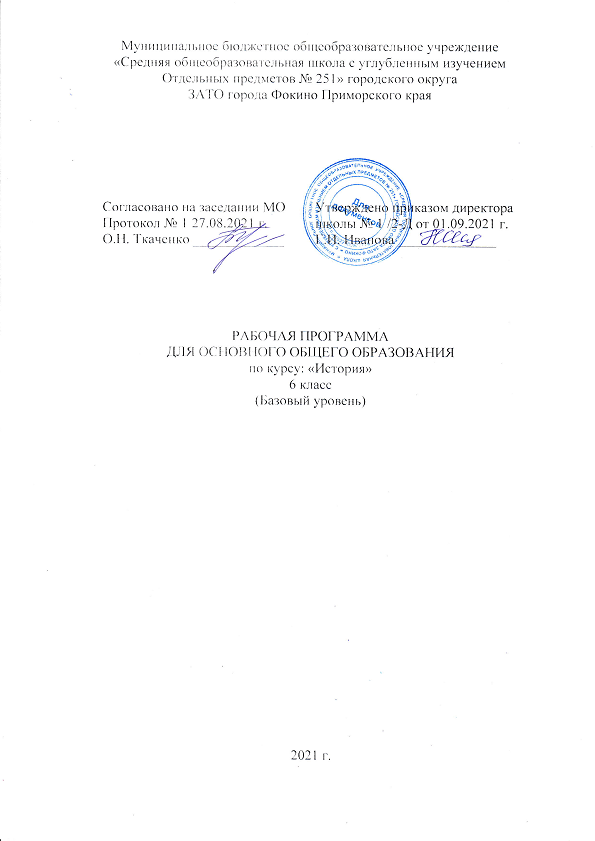 